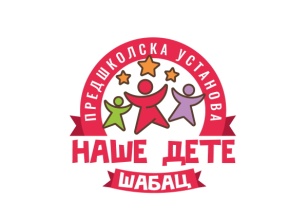 ПУ „НАШЕ ДЕТЕ“ ШабацГосподар Јевремова 23 | 15000 ШабацТел: +381 (15) 304-750, (15) 304-751              E-mail: info@nasedete.org                          Web: www.nasedete.rsДеловодни број: 441/02Датум: 28.02.2019.КОНКУРСНА ДОКУМЕНТАЦИЈАЈАВНА НАБАВКА ДОБАРАЖИВОТНЕ НАМИРНИЦЕБрој 03/2019ОТВОРЕНИ ПОСТУПАК ЈАВНЕ НАБАВКЕпо партијамаКонкурсна документција садржи 64 странеШабац, ФЕБРУАР  2019. годинеНа основу чл. 32. и 61. Закона о јавним набавкама („Службени гласник РС”, бр. 124/12, 14/15 и 68/15, у даљем тексту: ЗЈН), чл. 2. Правилника о обавезним елементима конкурсне документације у поступцима јавних набавки и начину доказивања испуњености услова („Службени гласник РС”, бр. 86/15), Одлуке о покретању поступка јавне набавке број 03/2019 бр. 418/02 и Решења о образовању комисије за јавну набавку број 03/2019 бр. 419/02 припремљена је:КОНКУРСНА ДОКУМЕНТАЦИЈАу отвореном поступку за јавну набавку животних намирницаЈН бр. 03/2019Конкурсна документација садржи: I   ОПШТИ ПОДАЦИ О ЈАВНОЈ НАБАВЦИ 1. Подаци о наручиоцуНаручилац: Предшколска установа „Наше дете“ Шабац Адреса: Ул. Господар Јевремова бр. 23, 15000 ШабацИнтернет страница: www.nasedete.rs2. Врста поступка јавне набавкеПредметна јавна набавка се спроводи у отвореном поступку, у складу са Законом о јавним набавкама и одговарајућим подзаконским актима донетим на основу Закона.3. Предмет јавне набавкеПредмет јавне набавке бр. 03/2019 су добра  – животне намирницеНазив и ознака из општег речника набавке:150000004. Циљ поступкаПоступак јавне набавке се спроводи ради закључења уговора о јавној набавци.5. Рок за доношење одлуке о додели уговораОдлука о додели уговора биће донета у року од 15 дана од дана отварања понуда6 Напомена уколико је у питању резервисана јавна набавка   - не спроводи се резервисана јавна набавка7 Напомена уколико се спроводи електронска лицитација   - не спроводи се електронска лицитација8 Контакт (лице или служба) Лице (или служба) за контакт: Ивановић Биљана Е - mail адреса (или број факса): pravna.sluzba@nasedete.org (015/304-745)II  ПОДАЦИ О ПРЕДМЕТУ ЈАВНЕ НАБАВКЕ1. предмет јавне набавке бр. 03/2019 су добра – животне намирнице - 150000002. јавна набавка се спроводи у отвореном поступку.3. предметна јавна набавка је на период од једне године.4. Предмет јавне набавке обликован је по партијама и то:5. Наручилац за сваку партију закључује уговор6. Врста оквирног споразума    Нема оквирног споразумаIII  ВРСТА, ТЕХНИЧКЕ КАРАКТЕРИСТИКЕ, КВАЛИТЕТ, КОЛИЧИНА И ОПИС ДОБАРА, РАДОВА ИЛИ УСЛУГА, НАЧИН СПРОВОЂЕЊА КОНТРОЛЕ И ОБЕЗБЕЂИВАЊА ГАРАНЦИЈЕ КВАЛИТЕТА, РОК ИЗВРШЕЊА, МЕСТО ИЗВРШЕЊА ИЛИ ИСПОРУКЕ ДОБАРА, ЕВЕНТУАЛНЕ ДОДАТНЕ УСЛУГЕ И СЛ.IV  УСЛОВИ ЗА УЧЕШЋЕ У ПОСТУПКУ ЈАВНЕ НАБАВКЕ ИЗ ЧЛ. 75. И 76. ЗАКОНА И УПУТСТВО КАКО СЕ ДОКАЗУЈЕ ИСПУЊЕНОСТ ТИХ УСЛОВАУСЛОВИ ЗА УЧЕШЋЕ У ПОСТУПКУ ЈАВНЕ НАБАВКЕ ИЗ ЧЛ. 75. И 76. ЗАКОНАПраво на учешће у поступку предметне јавне набавке има понуђач који испуњава обавезне услове за учешће у поступку јавне набавке дефинисане чл. 75. Закона, и то:Да је регистрован код надлежног органа, односно уписан у одговарајући регистар (чл. 75. ст. 1. тач. 1) Закона);Да он и његов законски заступник није осуђиван за неко од кривичних дела као члан организоване криминалне групе, да није осуђиван за кривична дела против привреде, кривична дела против животне средине, кривично дело примања или давања мита, кривично дело преваре (чл. 75. ст. 1. тач. 2) Закона);Да је измирио доспеле порезе, доприносе и друге јавне дажбине у складу са прописима Републике Србије или стране државе када има седиште на њеној територији (чл. 75. ст. 1. тач. 4) Закона);Да има важећу дозволу надлежног органа за обављање делатности која је предмет јавне набавке, ако је таква дозвола предвиђена посебним прописом;да је поштовао обавезе које произлазе из важећих прописа о заштити на раду, запошљавању и условима рада, заштити животне средине, као и да немају забрану обављања делатности која је на снази у време подношења понуде (чл. 75. ст. 2. Закона).Понуђач који учествује у поступку предметне јавне набавке, мора испунити додатне услове за учешће у поступку јавне набавке,  дефинисане чл. 76. Закона, и то:  1) да располаже неопходаним финансијским капацитетом; - обим финансијског капацитета који се сматра неопходним износи:  1.1 остварен укупан  пословни приходи у претходне три обрачунске године, у износу од минимум 1.000.000,00 за предметну набавку, односно партију за коју конкурише,1.2 да рачун понуђача није био у блокади ни један дан у периоду од 12 (дванаест)  месеци који претходе дану објављивања Позива за подношење понуда на Порталу јавних набавки;2) да располаже неопходним пословним капацитетом и то;- обим пословног капацитета који се сматра неопходним износи: најмање 5 наручилаца у претходне три године (ако се један купац јавља у све три године, рачуна се као број купаца три)3) располаже довољним техничким капацитетом а) најмање  једно доставнo возило –за све партијеб) један пословни простор (сопствени или изнајмљени)-за све партијев) један магацински простор (сопствени или изнајмљени)- за све партије, г) да има имплементиран HACCP- систем- за партију 1,2,3,4,6,7,12,13 д) једна хладњача -  за партију  6,7,12,13ђ) најмање једно доставно возило са термо-кингом- у ком је регулисана температура од 0-4 - за партије 2,3,4,7,12, а за партије 5,6,15 возило у коме је регулисана температура од -18  (доказује се Уверењем машинског факултета или неке друге овлашћене машинске куће о уграђеном систему за хлађење возила).4) располаже довољним кадровским капацитетом- кадровски капацитет који се сматра довољним износи најмање 2 запослена лица који ће бити одговорна за извршење уговора.Уколико понуђач подноси понуду са подизвођачем, у складу са чланом 80. Закона, подизвођач мора да испуњава обавезне услове из члана 75. став 1. тач. 1) до 4) Закона и услов из члана 75. став 1. тачка 5) Закона, за део набавке који ће понуђач извршити преко подизвођача.  Уколико понуду подноси група понуђача, сваки понуђач из групе понуђача, мора да испуни обавезне услове из члана 75. став 1. тач. 1) до 4) Закона, а додатне услове испуњавају заједно. Услов из члана 75. став 1. тач. 5) Закона, дужан је да испуни понуђач из групе понуђача којем је поверено извршење дела набавке за који је неопходна испуњеност тог услова.УПУТСТВО КАКО СЕ ДОКАЗУЈЕ ИСПУЊЕНОСТ УСЛОВАИспуњеност ОБАВЕЗНИХ УСЛОВА за учешће у поступку предметне јавне набавке, понуђач доказује достављањем следећиих доказаУслов из чл. 75. ст. 1. тач. 1) ЗЈН Доказ: Правна лица: Извод из регистра Агенције за привредне регистре, односно извод из регистра надлежног привредног суда; Предузетници: Извод из регистра Агенције за привредне регистре, односно извод из одговарајућег регистра.Услов из чл. 75. ст. 1. тач. 2) ЗЈН      Доказ:Правна лица: 1) Извод из казнене евиденције, односно уверењe надлежног суда на чијем подручју се налази седиште домаћег правног лица, односно седиште представништва или огранка страног правног лица, којим се потврђује да правно лице није осуђивано за кривична дела против привреде, кривична дела против животне средине, кривично дело примања или давања мита, кривично дело преваре. 2) уверење Вишег суда – Посебног одељења за организовани криминал у Београду , којим се потврђује да правно лице није осуђивано за неко од кривичних дела организованог криминала, 3) Извод из казнене евиденције Посебног одељења за организовани криминал Вишег суда у Београду, којим се потврђује да правно лице није осуђивано за неко од кривичних дела организованог криминала; 3) Извод из казнене евиденције, односно уверење надлежне полицијске управе МУП-а, којим се потврђује да законски заступник понуђача није осуђиван за кривична дела против привреде, кривична дела против животне средине, кривично дело примања или давања мита, кривично дело преваре и неко од кривичних дела организованог криминала (захтев се може поднети према месту рођења или према месту пребивалишта законског заступника). Уколико понуђач има више законских заступника дужан је да достави доказ за сваког од њих. Предузетници и физичка лица: Извод из казнене евиденције, односно уверење надлежне полицијске управе МУП-а, којим се потврђује да није осуђиван за неко од кривичних дела као члан организоване криминалне групе, да није осуђиван за кривична дела против привреде, кривична дела против животне средине, кривично дело примања или давања мита, кривично дело преваре (захтев се може поднети према месту рођења или према месту пребивалишта).Докази не могу бити старији од два месеца пре отварања понуда.Услов из чл. 75. ст. 1. тач. 4) ЗЈНДоказ: Правна лица, предузетници, физичка лица: Уверење Пореске управе Министарства финансија да је измирио доспеле порезе и доприносе и Уверење надлежне управе локалне самоуправе да је измирио обавезе по основу изворних локалних јавних прихода или потврду надлежног органа да се понуђач налази у поступку приватизације. Докази не могу бити старији од два месеца пре отварања понуда.                    4)  Услов из чл. 75.став 2 ЗЈН         Доказ:         Потписан и оверен образац изјаве (Образац 5). Изјава мора              бити потписана од стране овлашћеног лица понуђача и оверена          печатом.Уколико Понуђач подноси понуду са подизвођачем, Изјава мора бити потписана од стране овлашћеног лица сваког учесника (подизвођача) у понуди и оверена печатом.Уколико понуду подноси група понуђача, Изјава мора бити потписана од стране овлашћеног лица сваког понуђача из групе и оверена печатом.Испуњеност ДОДАТНИХ УСЛОВА за учешће у поступку предметне јавне набавке, понуђач доказује достављањем следећих доказа:Испуњеност услова који се односе на финансијски капацитетДоказ:Биланс стања и успеха са мишљењем овлашћеног ревизора за 2018, 2017, 2016 годину (уколико није израђен доставити за 2017, 2016 и 2015, годину) или Извештај о бонитету – образац БОН-ЈН који издаје Агенција за привредне регистре, за 2018, 2017, 2016 годину (или 2017, 2016 и 2015 годину);Потврда Народне банке СрбијеИспуњеност услова који се односе на пословни капацитет Доказ:Референтна листа за период од претходне три године са износима, датумима и листама наручилаца. Ако су наручиоци, субјекти који се у смислу закона сматрају наручиоцем, доказ мора бити у облику потврде, издате или потписане од стране надлежног органа а ако су наручиоци остала правна лица односно предузетници потврду издаје или потписује тај наручилац (саставни део конкурсне документације);Испуњеност услова који се односе на технички капацитетДоказ:Као доказ о поседовању возила доставља се копија саобраћајне дозволе или очитана саобраћајна дозвола, а ако возило није у својини понуђача и копија закљученог уговора који представља неки од наведених правних основа за поседовање возила. Када је у питању термо-кинг возило доказ је Уверење машинског факултета или неке друге овлашћене машинске куће о уграђеном систему за хлађење возила. Доказ о власништву или уговор о закупу за пословни и магацински простор. Сертификат НАССР. Опис техничке опремљености и апаратуре подносиоца пријавеИспуњеност услова који се односе на кадровски капацитетДоказ:Копија М обрасца, уговора о раду, уговора о делу или пословно техничкој сарадњи, уговора о обављању привремених и повремених послова за сваког запосленог појединачно. Уколико понуду подноси група понуђача сваки понуђач из групе мора да испуњава услове из члана 75. став 1. тач. 1) до 4), а доказ из члана 75. став 1. тач. 5) Закона, дужан је да достави понуђач из групе понуђача којем је поверено извршење дела набавке за који је неопходна испуњеност тог услова. Додатне услове група понуђача испуњава заједно.Уколико понуђач подноси понуду са подизвођачем,  у складу са чл. 80. Закона подизвођач мора  да испуњава обавезне услове из члана 75. став 1. тач. 1) до 4) Закона, а доказ из члана 75. став 1. тач. 5) Закона, за део набавке који ће понуђач извршити преко подизвођача.Наведене доказе о испуњености услова понуђач може доставити у виду неоверених копија, а наручилац може пре доношења одлуке о додели уговора да тражи од понуђача, чија је понуда на основу извештаја комисије за јавну набавку оцењена као најповољнија, да достави на увид оригинал или оверену копију свих или појединих доказа.Ако понуђач у остављеном, примереном року који не може бити краћи од пет дана, не достави на увид оригинал или оверену копију тражених доказа, наручилац ће његову понуду одбити као неприхватљиву.Докази који су јавно проверивог карактера (доступни на интернет страницама надлежних органа), понуђач није дужан да доставља у оквиру своје понуде али у понуди мора да наведе који су то докази и начин на који наручилац може да их провери.Наручилац неће одбити понуду као неприхватљиву, уколико не садржи доказ одређен конкурсном документацијом, ако понуђач наведе у понуди интернет страницу на којој су подаци који су тражени у оквиру услова јавно доступни.Уколико је доказ о испуњености услова електронски документ, понуђач доставља копију електронског документа у писаном облику, у складу са законом којим се уређује електронски документ, осим уколико подноси електронску понуду када се доказ доставља у изворном електронском облику.Ако се у држави у којој понуђач има седиште не издају тражени докази, понуђач може, уместо доказа, приложити своју писану изјаву, дату под кривичном и материјалном одговорношћу оверену пред судским или управним органом, јавним бележником или другим надлежним органом те државе.Ако понуђач има седиште у другој држави, наручилац може да провери да ли су документи којима понуђач доказује испуњеност тражених услова издати од стране надлежних органа те државе.Понуђач је дужан да без одлагања писмено обавести наручиоца о било којој промени у вези са испуњеношћу услова из поступка јавне набавке, која наступи до доношења одлуке, односно закључења уговора, односно током важења уговора о јавној набавци и да је документује на прописани начин.V  КРИТЕРИЈУМИ ЗА ДОДЕЛУ УГОВОРАКритеријум за доделу уговора: Избор најповољније понуде наручилац ће извршити применом критеријума ,,најнижа понуђена цена“. Приликом оцене понуда као релевантна узимаће се укупна понуђена цена без ПДВ-а.Елементи критеријума, односно начин на основу којих ће наручилац извршити доделу уговора у ситуацији када постоје две или више понуда са истом понуђеном ценом Уколико две или више понуда имају исту најнижу понуђену цену, као најповољнија биће изабрана понуда оног понуђача који је понудио дужи гарантни рок. У случају истог понуђеног гарантног рока, као најповољнија биће изабрана понуда оног понуђача који је понудио краћи рок испоруке. Уколико ни након примене горе наведеног резервног елемента критеријума није могуће донети одлуку о додели уговора, наручилац ће уговор доделити понуђачу који буде извучен путем жреба. Наручилац ће писмено обавестити све понуђаче који су поднели понуде о датуму када ће се одржати извлачење путем жреба. Жребом ће бити обухваћене само оне понуде које имају једнаку најнижу понуђену цену исти гарантни рок и исти рок испоруке. Извлачење путем жреба наручилац ће извршити јавно, у присуству понуђача, и то тако што ће називе понуђача исписати на одвојеним папирима, који су исте величине и боје, те ће све те папире ставити у провидну кутију одакле ће извући само један папир. Понуђачу чији назив буде на извученом папиру ће бити додељен уговор. Понуђачима који не присуствују овом поступку, наручилац ће доставити записник извлачења путем жреба.VI ОБРАСЦИ КОЈИ ЧИНЕ САСТАВНИ ДЕО ПОНУДЕ1) Образац понуде (Образац 1);2) Образац структуре понуђене цене, са упутством како да се попуни (Образац 2);3) Образац трошкова припреме понуде (Образац 3);4) Образац изјаве о независној понуди (Образац 4);5) Образац изјаве о поштовању обавеза и непостојања забрана из чл. 75. ст. 2 ЗЈН (Образац 5);6) Образац изјаве подизвођача о испуњености услова за учешће у поступку јавне набавке - чл. 75. ЗЈН, наведених овом конкурсном документацијом (Образац 6).7) Потврда о референцама (Образац 7)8) Модел уговора(ОБРАЗАЦ 1)ОБРАЗАЦ ПОНУДЕПонуда бр ________________ од __________________ за јавну набавку добара – ЖИВОТНЕ НАМИРНИЦЕ,ЈН број 03/2019 1)ОПШТИ ПОДАЦИ О ПОНУЂАЧУ2) ПОНУДУ ПОДНОСИ: Напомена: заокружити начин подношења понуде и уписати податке о подизвођачу, уколико се понуда подноси са подизвођачем, односно податке о свим учесницима заједничке понуде, уколико понуду подноси група понуђач3) ПОДАЦИ О ПОДИЗВОЂАЧУ Напомена: Табелу „Подаци о подизвођачу“ попуњавају само они понуђачи који подносе  понуду са подизвођачем, а уколико има већи број подизвођача од места предвиђених у табели, потребно је да се наведени образац копира у довољном броју примерака, да се попуни и достави за сваког подизвођача.4) ПОДАЦИ О УЧЕСНИКУ  У ЗАЈЕДНИЧКОЈ ПОНУДИНапомена: Табелу „Подаци о учеснику у заједничкој понуди“ попуњавају само они понуђачи који подносе заједничку понуду, а уколико има већи број учесника у заједничкој понуди од места предвиђених у табели, потребно је да се наведени образац копира у довољном броју примерака, да се попуни и достави за сваког понуђача који је учесник у заједничкој понуди.5) ОПИС ПРЕДМЕТА НАБАВКЕ: ЖИВОТНЕ НАМИРНИЦЕДатум 					              Понуђач    М. П. _____________________________			________________________________Напомене: Образац понуде понуђач мора да попуни, овери печатом и потпише, чиме потврђује да су тачни подаци који су у обрасцу понуде наведени. Уколико понуђачи подносе заједничку понуду, група понуђача може да се определи да образац понуде потписују и печатом оверавају сви понуђачи из групе понуђача или група понуђача може да одреди једног понуђача из групе који ће попунити, потписати и печатом оверити образац понуде.Уколико је предмет јавне набавке обликован у више партија, понуђачи ће попуњавати образац понуде за сваку партију посебно. (ОБРАЗАЦ 2)ОБРАЗАЦ СТРУКТУРЕ ЦЕНЕ СА УПУТСТВОМ КАКО ДА СЕ ПОПУНИУпутство за попуњавање обрасца структуре цене: Понуђач треба да попуни образац структуре цене на следећи начин:у колони 3. уписати колико износи јединична цена без ПДВ-а, за сваки тражени предмет јавне набавке;у колони 4. уписати колико износи јединична цена са ПДВ-ом, за сваки тражени предмет јавне набавке;у колони 5. уписати укупна цена без ПДВ-а за сваки тражени предмет јавне набавке и то тако што ће помножити јединичну цену без ПДВ-а (наведену у колони 3.) са траженим количинама (које су наведене у колони 2.); На крају уписати укупну цену предмета набавке без ПДВ-а.у колони 6. уписати колико износи укупна цена са ПДВ-ом за сваки тражени предмет јавне набавке и то тако што ће помножити јединичну цену са ПДВ-ом (наведену у колони 4.) са траженим количинама (које су наведене у колони 2.); На крају уписати укупну цену предмета набавке без и са ПДВ-ом.(ОБРАЗАЦ 3) ОБРАЗАЦ ТРОШКОВА ПРИПРЕМЕ ПОНУДЕУ складу са чланом 88. став 1. ЗЈН, понуђач ____________________ [навести назив понуђача], доставља укупан износ и структуру трошкова припремања понуде, како следи у табели:Трошкове припреме и подношења понуде сноси искључиво понуђач и не може тражити од наручиоца накнаду трошкова.Ако је поступак јавне набавке обустављен из разлога који су на страни наручиоца, наручилац је дужан да понуђачу надокнади трошкове израде узорка или модела, ако су израђени у складу са техничким спецификацијама наручиоца и трошкове прибављања средства обезбеђења, под условом да је понуђач тражио накнаду тих трошкова у својој понуди.Напомена: достављање овог обрасца није обавезно. (ОБРАЗАЦ 4)ОБРАЗАЦ ИЗЈАВЕ О НЕЗАВИСНОЈ ПОНУДИУ складу са чланом 26. ЗЈН, ________________________________________,                                                                             (Назив понуђача)даје: ИЗЈАВУ О НЕЗАВИСНОЈ ПОНУДИПод пуном материјалном и кривичном одговорношћу потврђујем да сам понуду у поступку јавне набавке животних намирница, бр 03/2019, поднео независно, без договора са другим понуђачима или заинтересованим лицима.Напомена: у случају постојања основане сумње у истинитост изјаве о независној понуди, наручулац ће одмах обавестити организацију надлежну за заштиту конкуренције. Организација надлежна за заштиту конкуренције, може понуђачу, односно заинтересованом лицу изрећи меру забране учешћа у поступку јавне набавке ако утврди да је понуђач, односно заинтересовано лице повредило конкуренцију у поступку јавне набавке у смислу ЗЈН којим се уређује заштита конкуренције. Мера забране учешћа у поступку јавне набавке може трајати до две године. Повреда конкуренције представља негативну референцу, у смислу члана 82. став 1. тачка 2) ЗЈН.Уколико понуду подноси група понуђача, Изјава мора бити потписана од стране овлашћеног лица сваког понуђача из групе понуђача и оверена печатом.(ОБРАЗАЦ 5)ОБРАЗАЦ ИЗЈАВЕ  О ПОШТОВАЊУ ОБАВЕЗА И НЕПОСТОЈАЊА ЗАБРАНЕ ИЗ ЧЛ. 75. СТ. 2. ЗЈНУ вези чл. 75 став 2. Закона о јавним набавкама и члана 2 став 1. Правилника о обавезним елементима конкурсне документације у поступцима јавних набавки и начину доказивања испуњености услова, као заступник понуђача дајем следећу 				И З Ј А В УПонуђач  _____________________________________________[навести назив понуђача] у поступку јавне набавке животних намирница број 03/2019, поштовао је обавезе које произилазе из важећих прописа о заштити на раду, запошљавању и условима рада, заштити животне средине као и да немам забрану обављања делатности која је на снази у време подношења понуде.Место:_____________                                                                Понуђач:Датум:_____________                         М.П.                     _____________________                                                        Напомена: Уколико Понуђач подноси понуду са Подизвођачем Изјава мора бити потписана од стране овлашћеног лица сваког Подизвођач. Уколико понуду подноси група понуђача, Изјава мора бити потписана од стране овлашћеног лица сваког понуђача из групе понуђача и оверена печатом, на који начин сваки понуђач из групе понуђача изјављује да испуњава обавезне услове из члана 75. став 1. тач. 1) до 4) ЗЈН, а да додатне услове испуњавају заједно. (ОБРАЗАЦ 6)ОБРАЗАЦ ИЗЈАВЕ ПОДИЗВОЂАЧА  О ИСПУЊЕНОСТИ ОБАВЕЗНИХ УСЛОВА ЗА УЧЕШЋЕ У ПОСТУПКУ ЈАВНЕ НАБАВКЕ -  ЧЛ. 75. ЗЈНПод пуном материјалном и кривичном одговорношћу, као заступник подизвођача, дајем следећу				И З Ј А В УПодизвођач  _____________________________________________[навести назив подизвођача] у поступку јавне набавке животних намирница број 03/2019, испуњава све услове из чл. 75. ЗЈН, односно услове дефинисане конкурсном документацијом за предметну јавну набавку, и то:Подизвођач је регистрован код надлежног органа, односно уписан у одговарајући регистар (чл. 75. ст. 1. тач. 1) ЗЈН);Подизвођач и његов законски заступник нису осуђивани за неко од кривичних дела као члан организоване криминалне групе, да нису осуђивани за кривична дела против привреде, кривична дела против животне средине, кривично дело примања или давања мита, кривично дело преваре (чл. 75. ст. 1. тач. 2) ЗЈН);Подизвођач је измирио доспеле порезе, доприносе и друге јавне дажбине у складу са прописима Републике Србије (или стране државе када има седиште на њеној територији) (чл. 75. ст. 1. тач. 4) ЗЈН);Подизвођач је поштовао обавезе које произлазе из важећих прописа о заштити на раду, запошљавању и условима рада, заштити животне средине и нема забрану обављања делатности која је на снази у време подношења понуде за предметну јавну набавку (чл. 75. ст. 2. ЗЈН).Место:_____________                                                            Подизвођач:Датум:_____________                         М.П.                     _____________________                                                        Напомена: Уколико понуђач подноси понуду са подизвођачем, Изјава мора бити потписана од стране овлашћеног лица подизвођача и оверена печатом. (ОБРАЗАЦ 7)ПОТВРДА О РЕФЕРЕНЦАМАЗа јавну набавку добара- животне намирнице бр.03/2019За партију _____________________У складу са чланом 77. Став 2. Тачка 2. Подтачка 2. Закона о јавним набавкама достављамо вам:ПОТВРДУКојом потврђујемо да је понуђач _______________________________________,као самостални извршилац или учесник у заједничкој понуди испоручио добра на основу закључених уговора о набавци ________________________________________(навести предмет набавке/партију) у_________________________ години (2018, 2017, 2016 годуба) у укупној вредности од ________________ динара без ПДВ-а.Потврда се издаје на захтев ___________________________________________ ради учешћа у поступку јавне набавке добара – ЖИВОТНЕ НАМИРНИЦЕ бр. 03/2019 за потребе ПУ „Наше дете“ Шабац, и у друге сврхе се не може користити.Место:______________________Датум:______________________Да су подаци тачни својим потписом и печатом потврђује                                                                                                             Наручилац                                                             М.П. _____________________________(потпис и печат овлашћеног лица)  VII  МОДЕЛ УГОВОРАО НАБАВЦИ ЖИВОТНИХ НАМИРНИЦАНапомена: модела уговора понуђач мора да попуни, потпише и овери печатом, чиме потврђује да прихвата елементе модела уговора. Уколико неко конкурише за више партија неопходно је да уговор одштампа и попуни за све партије за које конкурише.Закључен између:Наручиоца: ПУ ″Наше  Дете ″са седиштем у Шапцу , улица Господар Јевремова 23, ПИБ:100083992 Матични број: 07122381Број рачуна: 840-108661-65  Назив банке:Управа за трезор,Телефон:015/ 304-750;Телефакс:015/:304-745кога заступа директор Мићић Сандра (у даљем тексту:Наручилац)и................................................................................................са седиштем у ............................................, улица .........................................., ПИБ:.......................... Матични број: ........................................Број рачуна: ............................................ Назив банке:......................................,Телефон:............................Телефакс:кога заступа................................................................... (у даљем тексту:Понуђач),Основ уговора:ЈН Број:03/2019Број и датум одлуке о додели уговора:...............................................Понуда изабраног понуђача бр. ______ од...............................Уговорне стране констатују: - Да је Наручилац, на основу члана 32. Закона о јавним набавкама (''Сл. гласник РС'' 124/12, 14/15 и 68/15) спровео отворени поступак јавне набавке за набавку добара-животне намирнице (јавна набавка 03/2019);- Да је Понуђач дана ________ 2019. године, доставио понуду број_______: (биће преузето из понуде), која у потпуности одговара спецификацији из конкурсне документације и саставни је део уговора; - Да је Наручилац уговор о предметној јавној набавци доделио понуђачу на основу одлуке о додели уговора број:_________________________ од _____________2019. године, која је објављена на Порталу јавних набавки дана____________ (попуњава Наручилац).Члан 1.Предмет уговора је набавка животних намирница партија _____ у 2019/2020. години у свему према понуди испоручиоца број ______ од _______ 2019. године која је саставни део овог уговора.Члан 2.Понуђач  се обавезује да за потребе наручиоца врши испоруку животних намирница партија ________________________________ у свему под условима из конкурсне документације и прихваћене понуде, за 2019/2020. годину.Члан 3.Понуђач  се обавезује да ће испоручивати намирнице I квалитета и I класе, које задовољавају важеће стандарде, које испуњавају услове у погледу здравствене исправности и безбедности за исхрану људи, да морају бити  сасвим нове из текуће производње, декларисане, са важећим роком употребе.	Понуђач  се обавезује да приликом сваке испоруке производа достави произвођачку декларацију и произвођачку спецификацију, одговарајуће квалитативне анализе – квалитет – физичко-хемијске анализе од акредитоване лабараторије (у складу са важећим правилницима и Законом о безбедности хране ). Ово се односи на следеће партије:        1. партија 1 – пшенични хлеб и пшенично брашно;  2. партија 3 - месне прерађевине;       3. партија 7 -  млеко и млечне прерађевине;  4. партија 13 – риба;       5. партија 14– мед,	- микробиолошке анализе од акредитоване лабараторије (у складу са важећим правилницима и Законом о безбедности хране ). Ово се односи на следеће партије:1. партија 1 – пшенични хлеб и пшенично брашно; 2. партија 2- свеже јунеће и свињско месо;3. партија 3 - месне прерађевине;4. партија 4 - месне прерађевине репрезентација;5. партија 6 - пилетина;6. партија 7- млеко и млечне прерађевине;7. партија 12 - јаја;8. партија 13 – риба;9. партија 14 – мед. (односи се на понуђача који закључи уговор за партије које садрже наведене производе) 	Понуђач са којим се закључи уговор о јавној набавци, дужан је да на  свака три месеца стручном лицу наручиоца омогући обилазак својих магацина.Члан 4.Понуђач се обавезује да испоручи робу која задовољава све прописане услове квалитета и исправности производа и да иста мора бити упакована у амбалажи и на начин који је прописан за ту врсту робе и који мора робу обезбедити од делимичног или потпуног оштећења при утовару, транспорту, претовару и ускладиштењу.Понуђач  се при испоруци животних намирница мора придржавати важећих закона, правилника и других подзаконских аката који регулишу област хране, а нарочито: - Закона о Ветеринарству;  - Закона о безбедности хране; - Правилника о квалитету жита, млинских и пекарских производа, тестенина;  - Правилника о квалитету и уситњеног меса, полупроизвода од меса и производа од меса;  - Правилника о квалитету меса стоке за клање, перади и дивљачи             Правилника о квалитету меса пернате живине;     - Правилника о квалитету и другим захтевима за рибе, ракове, шкољкаше, морске јежеве, краставце, жабе, корњаче и пужеве и њихове производе;  - Правилника о квалитету и другим захтевима за јестива биљна уља и масти, маргарин и друге масне намазе, мајонез и друге сродне производе;         Правилник о квалитету и другим захтевима за пекарски квасац ;      - Правилник о квалитету и другим захтевима за млеко, млечне производе, композитне млечне производе и стартер културе;  - Правилник о квалитету производа од млека и стартер култура;        - Правилник о количинама пестицида, метала и металоида и других отровних супстанција, хемиотерапеутика, анаболика и др.супстанција које се могу налазити у намирницама; - Правилник о претходно упакованим производима; - Правилник о квалитету јаја; - Правилник о квалитету воће, поврћа и печурки;- Правилник о декларисању, означавању и рекламирању хране); - Правилник о општим и посебним условима хигијене хране у било којој фази производње, прераде и промета.Члан 5.Понуђач  је у обавези да испоручи робу из чл. 1. овог Уговора у свему према усвојеној понуди Наручиоца која чини саставни део овог Уговора.Изузетно, ако понуђач због поремећаја на тржишту није у могућности да испоручује робу од стране произвођача наведеног у понуди из ст. 1. овог члана, у обавези је да Наручиоца о томе писмено обавести у року од 5 дана  са предлогом замене робе,која по цени одговара роби за коју је Уговор закључен, као и са исправом произвођача да предметна роба на основу лабараторијских испитивања одговара прописима о здравственој исправности и декларацији.Наручилац се обавезује да о својој одлуци по захтеву понуђача из ст. 2. овог члана писмено извести понуђача у року од 2 дана од дана пријема истог, с тим да Наручилац није у обавези да прихвати понуду уколико иста има високу цену у односу на претходно уговорену цену. Члан 6.Испоручену робу квалитативно и квантитативно у име Наручиоца преузима санитарни техничар или дијететичар-нутрициониста.Све приговоре и рекламације на квалитет и количину наручилац је дужан да истакне понуђачу приликом преузимања робе, записником о примопредаји, а за скривене мане у року од 5 дана од пријема робе и то писменим путем.	Ако се записнички утврди да добра која је понуђач испоручио наручиоцу имају недостатке у квалитету и квантитету или очигледних грешака, испоручилац добара ће исте отклонити или пак добро заменити, одмах по позиву али не дуже од 12 сати од момента сачињавања рекламационог записника, водећи рачуна о радном времену наручиоца, док се роба која не одговара  уговореној не преузима. Наручилац задрћава право да у било ком моменту сарадње, тј. трајања уговора уколико посумња у квалитет производа и процени да је то потребно, узорак испоручене животне намирнице пошаље у одговарајућу акредитовану лабараторију на анализу и то о трошку понуђача.Члан 7.Испорука  животних намирница  вршиће се у континуитету, по потреби, по налогу наручиоца путем телефона, е-маила, факса, наруџбенице или непосредно, на адресе које наручилац наведе у свом налогу, у оквиру радног времена наручиоца. Транспорт и истовар обезбеђује испоручилац добара, а утовар у магацин наручиоца обезбеђује наручилац.Понуђач  се обавезује да ће приликом транспорта користити одговарајуће возило односно возило у коме је регулисана температура од  0 – 4 степена, односно возило у коме је регулисана температура од 0 -18 степени за намирнице за које је такво возило предвиђено.Члан 8.Уговорне стране прихватају појединачне цене робе из понуде понуђача која је саставни део овог Уговора. У цену су урачунати транспортни трошкови одгварајућим возилом до Наручиоца. Цена се може мењати само након истека наведеног рока важности понуде и то само из објективних разлога, тј. у случају промена цена на тржишту роба и услуга (промена цена сировина, енергената и других трошкова производње – свих улазних елемената који утичу на висину трошкова набавке предметних добара), с тим што је понуђач у обавези да достави образложени писмени захтев за корекцију цена и то у случају промене цена на тржишту роба и услуга за више или мање од 10% од уговорене цене. Наручилац ће основаност захтева за промену цене намирница ценити на основу процента промене тржишних цена од дана отварања понуда до датума испостављања захтева за промену цена. Под тржишном ценом сматраће се средња, односно просечна малопродајна цена без ПДВ-а, утврђена у записницима овлашћених лица наручиоца непосредним увидом на продајним местима великих трговинских ланаца, како у време отварања понуда, тако и након подношења захтеваза корекцију цена. Утврђени проценат повећања или смањења цена се примењују на уговорену цену. За добра сезонског карактера основаност захтева за промену цена, наручилац ће ценити на основу процента промене тржишних цена. Под тржишном ценом сматраће се процечна цена исказана у месечним извештајима СТИПС. Наручилац има право да Испоручиоцу поднесе писмени захтев за смањење цене појединачне робе.Уговорне стране су сагласне да се у случају из ст. 2. овог члана цене могу повећати/смањити само за неиспоручену робу, уз сагласност Наручиоца/понуђача, о чему ће се закључити Анекс овог Уговора.Уколико понуђач изврши корекцију цена супротно  ставу 2. и 3. овог члана наручилац задржава право на једнострани раскид уговора.Члан 9.Вредност јавне набавке из члана 1. овог уговора је ___________  динара без пореза на додату вредност.Вредност јавне набавке из члана 1. овог уговора јe ___________  динара са порезом на додату вредност.Вредност јавне набавке може бити и нижа у зависности од потреба наручиоца, стим да ће обавезе које доспевају у наредној буџетској гоцини бити реализоване највише до износа средстава која ће им за ту намену бити одобрена у тој буџетској години. Члан 10.Наручилац се обавезује да ће испоручену робу платити у року од_________ дана од дана пријема фактуре са пратећом документацијом на текући рачун понуђача бр.____________________________________ код _______________________________банке:Члан 11.Понуђач  је обавезан да наручиоцу достави бланко соло меницу, са меничним писмом-овлашћењем за корисника бланко соло менице на износ од 10% од вредности уговора, коју наручилац може употребити у случају неиспуњења уговорених обавеза од стране испоручиоца.Члан 12.Уколико понуђач није у могућности да испоштује уговорени квалитет, количину и динамику испоруке, Наручилац може раскинути Уговор на штету Испоручиоца, и то у року од 30 дана од дана достављања Испоручиоцу обавештења о разлозима раскидања Уговора.Члан 13.Овај уговор закључује се за период од годину дана, и остаје на снази све док се не оконча поступак за јавну набавку животних намирница за 2020/2021 годину. Свака од уговорних страна може једнострано раскинути уговор у случају када друга страна не испуњава или неблаговремено испуњава своје уговором преузете обавезе. О раскиду уговора, уговорна страна је дужна писменим путем обавестити другу страну. Уговор ће се сматрати раскинутим по протеку рока од 15 дана од дана пријема писменог обавештења. Члан 14.Евентуалне спорове настале по основу овог уговора уговорне стране ће решавати споразумно, у супротном спорове ће решавати Привредни суд у Ваљеву.Члан 15.Уговор је сачињен у 6 (шест) истоветних примерака, од којих свака уговорна страна задржава по 3 (три) примерка.Члан 16.Овај Уговор ступа на снагу када буду кумулативно испуњени следећи услови:Када овај Уговор потпишу обе уговорне стране и Када понуђач преда Наручиоцу  бланко соло меницу, са меничним писмом-овлашћењем за корисника бланко соло менице на износ од 10% од вредности уговора, коју наручилац може употребити у случају неиспуњења уговорених обавеза од стране испоручиоца.У Шапцу,  _________________У Г О В А Р А Ч И                ЗА НАРУЧИОЦА                                          ЗА ИСПОРУЧИОЦА                      Директор                                                              ДиректорПредшколске установе „Наше дете“                                                                                       ______________________________                          ___________________               Сандра МићићНапомена: овај модел уговора представља садржину уговора који ће бити закључен са изабраним понуђачем.Уколико изабрани понуђач без оправданих разлога одбије да закључи уговор о јавној набавци, након што му је уговор додељен, наручилац ће Управи за јавне набавке доставити доказ негативне референце, односно исправу о реализованом средству обезбеђења испуњења обавеза у поступку јавне набавке.VIII УПУТСТВО ПОНУЂАЧИМА КАКО ДА САЧИНЕ ПОНУДУ8.1. ПОДАЦИ О ЈЕЗИКУ НА КОЈЕМ ПОНУДА МОРА ДА БУДЕ САСТАВЉЕНАПонуђач подноси понуду на српском језику.8.2. НАЧИН ПОДНОШЕЊА ПОНУДЕПонуђач понуду подноси непосредно или путем поште у затвореној коверти или кутији, затворену на начин да се приликом отварања понуда може са сигурношћу утврдити да се први пут отвара. На полеђини коверте или на кутији навести назив и адресу понуђача. У случају да понуду подноси група понуђача, на коверти је потребно назначити да се ради о групи понуђача и навести називе и адресу свих учесника у заједничкој понуди.Понуду доставити на адресу: Предшколска установа «Наше дете» Шабац, ул. Господар Јевремова бр.23 (зграда Прве народне апотеке-улаз из дворишта), са назнаком: ,,Понуда за јавну набавку добара –  ЖИВОТНЕ НАМИРНИЦЕ, ЈН бр 03/2019, партија ______ - НЕ ОТВАРАТИ”. Понуда се сматра благовременом уколико је примљена од стране наручиоца до 01.04.2019. године до 11 часова.   Наручилац ће, по пријему одређене понуде, на коверти, односно кутији у којој се понуда налази, обележити време пријема и евидентирати број и датум понуде према редоследу приспећа. Уколико је понуда достављена непосредно наручилац ће понуђачу предати потврду пријема понуде. У потврди о пријему наручилац ће навести датум и сат пријема понуде. Понуда коју наручилац није примио у року одређеном за подношење понуда, односно која је примљена по истеку дана и сата до којег се могу понуде подносити, сматраће се неблаговременом. Неблаговремену понуду наручилац ће по окончању поступка отварања вратити неотворену понуђачу, са назнаком да је поднета неблаговремено. Понуда мора да садржи:    -  доказе о испуњености услова (обавезних и додатних) за учешће у поступку јавне набавке из  члана 75 и 76 ЗЈН     -   попуњен, потписан и оверен печатом образац понуде,     -  попуњен, потписан и оверен печатом образац структуре цене са упутством како да се попуни (Образац 2);   -   попуњен, потписан и оверен печатом образац изјаве о независној понуди (Образац 4);    -  попуњен, потписан и оверен печатом образац изјаве о поштовању обавеза из чл.75. став 2 ЗЈН     -  попуњен, потписан и оверен печатом модел уговора.Уколико је понуђач приликом припремања понуде имао трошкове доставиће и Образац трошкова припреме понуде, потписан и оверен печатом (није обавезан део понуде).У случају заједничке понуде и понуде са подизвођачем, понуду припремити у складу како је предвиђено конкурсном документацијом. Уколико понуђачи подносе заједничку понуду, група понуђача може да се определи да обрасце дате у конкурсној документацији потписују и печатом оверавају сви понуђачи из групе понуђача или група понуђача може да одреди једног понуђача из групе који ће потписивати и печатом оверавати обрасце дате у конкурсној документацији, изузев образаца који подразумевају давање изјава под материјалном и кривичном одговорношћу (нпр. Изјава о независној понуди, Изјава о испуњавању услова из чл. 75 и 76. ЗЈН), који морају бити потписани и оверени печатом од стране сваког понуђача из групе понуђача. У случају да се понуђачи определе да један понуђач из групе потписује и печатом оверава обрасце дате у конкурсној документацији (изузев образаца који подразумевају давање изјава под материјалном и кривичном одговорношћу), наведено треба дефинисати споразумом којим се понуђачи из групе међусобно и према наручиоцу обавезују на извршење јавне набавке, а који чини саставни део заједничке понуде сагласно чл. 81. Закона и мора бити достављен уз понуду.ПАРТИЈЕЈавна набавка је обликована по партијамаПонуђач може да поднесе понуду за једну или више партија. Понуда мора да обухвати најмање једну целокупну партију.Понуђач је дужан да у понуди наведе да ли се понуда односи на целокупну набавку или само на одређене партије.У случају да понуђач поднесе понуду за две или више партија, она мора бити поднета тако да се може оцењивати за сваку партију посебно.Докази из чл. 75. и 76. ЗЈН, у случају да понуђач поднесе понуду за две или  више партија, не морају бити достављени за сваку партију посебно, односно могу бити достављени у једном примерку за све партије.8.4.  ПОНУДА СА ВАРИЈАНТАМАПодношење понуде са варијантама није дозвољено.8.5. НАЧИН ИЗМЕНЕ, ДОПУНЕ И ОПОЗИВА ПОНУДЕУ року за подношење понуде понуђач може да измени, допуни или опозове своју понуду на начин који је одређен за подношење понуде.Понуђач је дужан да јасно назначи који део понуде мења односно која документа накнадно доставља. Измену, допуну или опозив понуде треба доставити на адресу: Предшколска установа «Наше дете» Шабац, ул. Господар Јевремова бр.23 (зграда Прве народне апотеке-улаз из дворишта), са назнаком: „Измена понуде за јавну набавку добра – животне намирнице, ЈН бр.03/2019 - НЕ ОТВАРАТИ” или„Допуна понуде за јавну набавку добра – животне намирнице, ЈН бр.03/2019 - НЕ ОТВАРАТИ” или „Опозив понуде за јавну набавку добра – животне намирнице, ЈН бр.03/2019 - НЕ ОТВАРАТИ” или „Измена и допуна понуде за јавну набавку добра – животне намирнице, ЈН бр.03/2019 - НЕ ОТВАРАТИ” илиНа полеђини коверте или на кутији навести назив и адресу понуђача. У случају да понуду подноси група понуђача, на коверти је потребно назначити да се ради о групи понуђача и навести називе и адресу свих учесника у заједничкој понуди.По истеку рока за подношење понуда понуђач не може да повуче нити да мења своју понуду.8.6. УЧЕСТВОВАЊЕ У ЗАЈЕДНИЧКОЈ ПОНУДИ ИЛИ КАО ПОДИЗВОЂАЧ Понуђач може да поднесе само једну понуду. Понуђач који је самостално поднео понуду не може истовремено да учествује у заједничкој понуди или као подизвођач, нити исто лице може учествовати у више заједничких понуда.У Обрасцу понуде (Образац 1 у поглављу VI, понуђач наводи на који начин подноси понуду, односно да ли подноси понуду самостално, или као заједничку понуду, или подноси понуду са подизвођачем.8.7. ПОНУДА СА ПОДИЗВОЂАЧЕМУколико понуђач подноси понуду са подизвођачем дужан је да у Обрасцу понуде (Образац 1 у поглављу VI) наведе да понуду подноси са подизвођачем, проценат укупне вредности набавке који ће поверити подизвођачу, а који не може бити већи од 50%, као и део предмета набавке који ће извршити преко подизвођача. Понуђач у Обрасцу понуде наводи назив и седиште подизвођача, уколико ће делимично извршење набавке поверити подизвођачу. Уколико уговор о јавној набавци буде закључен између наручиоца и понуђача који подноси понуду са подизвођачем, тај подизвођач ће бити наведен и у уговору о јавној набавци. Понуђач је дужан да за подизвођаче достави доказе о испуњености услова који су наведени у поглављу IV конкурсне документације, у складу са упутством како се доказује испуњеност услова (Образац 6. у поглављу VI).Понуђач у потпуности одговара наручиоцу за извршење обавеза из поступка јавне набавке, односно извршење уговорних обавеза, без обзира на број подизвођача. Понуђач је дужан да наручиоцу, на његов захтев, омогући приступ код подизвођача, ради утврђивања испуњености тражених услова.8.8. ЗАЈЕДНИЧКА ПОНУДАПонуду може поднети група понуђача.Уколико понуду подноси група понуђача, саставни део заједничке понуде мора бити споразум којим се понуђачи из групе међусобно и према наручиоцу обавезују на извршење јавне набавке, а који обавезно садржи податке из члана 81. ст. 4. тач. 1) и 2) ЗЈН и то податке о: члану групе који ће бити носилац посла, односно који ће поднети понуду и који ће заступати групу понуђача пред наручиоцем, опису послова сваког од понуђача из групе понуђача у извршењу уговора.Група понуђача је дужна да достави све доказе о испуњености услова који су наведени у поглављу IV конкурсне документације, у складу са упутством како се доказује испуњеност услова (Образац 5. у поглављу VI).Понуђачи из групе понуђача одговарају неограничено солидарно према наручиоцу. Задруга може поднети понуду самостално, у своје име, а за рачун задругара или заједничку понуду у име задругара.Ако задруга подноси понуду у своје име за обавезе из поступка јавне набавке и уговора о јавној набавци одговара задруга и задругари у складу са законом.Ако задруга подноси заједничку понуду у име задругара за обавезе из поступка јавне набавке и уговора о јавној набавци неограничено солидарно одговарају задругари.8.9. НАЧИН И УСЛОВИ ПЛАЋАЊА, ГАРАНТНИ РОК, КАО И ДРУГЕ ОКОЛНОСТИ ОД КОЈИХ ЗАВИСИ ПРИХВАТЉИВОСТ ПОНУДЕ8.9.1. Захтеви у погледу начина, рока и услова плаћања.Рок плаћања је 45 дана од дана пријема исправне фактуре у пријемну службу ПУ „Наше дете“ Шабац, ул. Господар Јевремова бр.23 (зграда Прве народне апотеке-улаз из дворишта), рок је дефинисан чл.  3. и 4. Законом о роковима измирења новчаних обавеза у комерцијалним трансакцијама („Сл. гласник РС” бр. 119/2012, 68/2015 и 113/2017).Плаћање се врши уплатом на рачун понуђача.Понуђачу није дозвољено да захтева аванс.8.9.2. Захтеви у погледу гарантног рокаГаранција за добра – животне намирнице.– гарантни рок који је прихватљив је рок наведен на амбалажи производа с тим што не може бити краћа од 30 дана од дана испоруке добара.8.9.3. Захтев у погледу рока (испоруке добара, извршења услуге, извођења радова)Рок испоруке који је прихватљив за набавку износи: до 24 сата од момента требовања које је примљено од наручиоца. Када су у питању испоруке артикала наведених у партији 1,7,8,9,10 мора се водити рачуна да испорука истих буде најкасније до 6.00 часова нареденог дана од када је извршено требовање, из разлога што је то неоходно за несметано функционисање кухиње.Место испоруке добара су објекти које наручилац наведе у свом налогу, а то су Краља Александра бр. 17 (централна кухиња), Нколе Тесле бб (кухиња на Летњиковцу) и Карађорђева бр.10 Прњавор (вртић „Колибри“).8.9.4. Захтев у погледу рока важења понудеРок важења понуде не може бити краћи од 30 дана од дана отварања понуда.У случају истека рока важења понуде, наручилац је дужан да у писаном облику затражи од понуђача продужење рока важења понуде.Понуђач који прихвати захтев за продужење рока важења понуде не може мењати понуду.8.10. ВАЛУТА И НАЧИН НА КОЈИ МОРА ДА БУДЕ НАВЕДЕНА И ИЗРАЖЕНА ЦЕНА У ПОНУДИЦена мора бити исказана у динарима, са и без пореза на додату вредност, са урачунатим свим трошковима које понуђач има у реализацији предметне јавне набавке, с тим да ће се за оцену понуде узимати у обзир цена без пореза на додату вредност.У цену је урачуната набавна вредност, трошкови транспорта, царина, складиштење, порез и други трошкови.Цена се може мењати само након истека наведеног рока важности понуде и то само из објективних разлога, тј. у случају промена цена на тржишту роба и услуга (промена цена сировина, енергената и других трошкова производње – свих улазних елемената који утичу на висину трошкова набавке предметних добара), с тим што је понуђач у обавези да достави образложени писмени захтев за корекцију цена и то у случају промене цена на тржишту роба и услуга за више или мање од 10% од уговорене цене. Наручилац ће основаност захтева за промену цене намирница ценити на основу процента промене тржишних цена од дана отварања понуда до датума испостављања захтева за промену цена. Под тржишном ценом сматраће се средња, односно просечна малопродајна цена без ПДВ-а, утврђена у записницима овлашћених лица наручиоца непосредним увидом на продајним местима великих трговинских ланаца, како у време отварања понуда, тако и након подношења захтева за корекцију цена. Утврђени проценат повећања или смањења цена се примењују на уговорену цену. За добра сезонског карактера основаност захтева за промену цена, наручилац ће ценити на основу процента промене тржишних цена. Под тржишном ценом сматраће се процечна цена исказана у месечним извештајима СТИПС. Наручилац има право да понуђачу поднесе писмени захтев за смањење цене појединачне робе.  Цене се могу мењати (повећати/смањити) само за неиспоручену робу, уз сагласност наручиоца/понуђача о чему ће се сачинити Анекс уговора.Ако је у понуди исказана неуобичајено ниска цена, наручилац ће поступити у складу са чланом 92. ЗЈН.Ако понуђена цена укључује увозну царину и друге дажбине, понуђач је дужан да тај део одвојено искаже у динарима.8.11. ПОДАЦИ О ДРЖАВНОМ ОРГАНУ ИЛИ ОРГАНИЗАЦИЈИ, ОДНОСНО ОРГАНУ ИЛИ СЛУЖБИ ТЕРИТОРИЈАЛНЕ АУТОНОМИЈЕ  ИЛИ ЛОКАЛНЕ САМОУПРАВЕ ГДЕ СЕ МОГУ БЛАГОВРЕМЕНО ДОБИТИ ИСПРАВНИ ПОДАЦИ О ПОРЕСКИМ ОБАВЕЗАМА, ЗАШТИТИ ЖИВОТНЕ СРЕДИНЕ, ЗАШТИТИ ПРИ ЗАПОШЉАВАЊУ, УСЛОВИМА РАДА И СЛ., А КОЈИ СУ ВЕЗАНИ ЗА ИЗВРШЕЊЕ УГОВОРА О ЈАВНОЈ НАБАВЦИ Адреса и интернет адреса државних органа или службе територијалне аутономије или локалне самоуправе где се могу благовремено добити исправни подаци о пореским обавезама, заштити животне средине, заштити при запошљавању, условима рада и сл.за податке о пореским обавезама: Министарство финансија и привреде, Пореска управа. (http://www.poreskauprava.gov.rs)за податке који се односе на заштиту животне средине, надлежно министарство је Министарство енергетике, развоја и заштите животне средине, Београд, Немањина 11, (htp://www.mery.gov.rs), као и Агенција за заштиту животне средине, Београд, Руже Јовановића 27а,за податке заштите при запошљавању и условима рада надлежно је Министарство рада, запошљавања и социјалне политике, Београд, Немањина 22-26, Управа за безбедност и здравље на раду, национална служба за запошљавање (htp://www.minrzs.gov.rs).8.12. ПОДАЦИ О ВРСТИ, САДРЖИНИ, НАЧИНУ ПОДНОШЕЊА, ВИСИНИ И РОКОВИМА ОБЕЗБЕЂЕЊА ФИНАНСИЈСКОГ ИСПУЊЕЊА ОБАВЕЗА ПОНУЂАЧАИзабрани понуђач је дужан да у тренутку закључења уговора поднесе бланко соло меницу са меничним писмом-овлашћењем за корисника бланко, соло менице на износ од 10% од вредности уговора, као средство финансијског обезбеђења, којом понуђач обезбеђује испуњење својих уговорних обавеза и да поднесе картон депонованих потписа.Меница мора бити евидентирана у регистру меница који води Народна банка Србије, у складу са чл. 47а Закона о платном промету.Финансијско обезбеђење мора трајати најмање онолико колико траје рок за испуњење обавезе понуђача која се обезбеђује.Уколико понуђач у тренутку закључења уговора не поднесе или одбије да поднесе бланко соло меницу са овлашћењем, наручилац ће уговор доделити следећем најповољнијем понуђачу.Уколико предмет јавне набавке није истоврстан предмету за који је понуђач добио негативну референцу наручилац ће поставити захтев за додатно обезбеђење до 15% од понуђене ценеНаручилац задржава право да реализује средства финансијског обезбеђења уколико понуђач не извршава обавезе из поступка јавне набавке  као и испуњење уговорних обавеза.8.13. ЗАШТИТА ПОВЕРЉИВОСТИ ПОДАТАКА КОЈЕ НАРУЧИЛАЦ СТАВЉА ПОНУЂАЧИМА НА РАСПОЛАГАЊЕ, УКЉУЧУЈУЋИ И ЊИХОВЕ ПОДИЗВОЂАЧЕ Предметна набавка не садржи поверљиве информације које наручилац ставља на располагање.8.14. ДОДАТНЕ ИНФОРМАЦИЈЕ ИЛИ ПОЈАШЊЕЊА У ВЕЗИ СА ПРИПРЕМАЊЕМ ПОНУДЕЗаинтересовано лице може, у писаном облику [путем поште на адресу наручиоца, електронске поште на e-mail pravna.sluzba@nasedete.org. или факсом на број 015/304-745] тражити од наручиоца додатне информације или појашњења у вези са припремањем понуде, при чему може да укаже наручиоцу и на евентуално уочене недостатке и неправилности у конкурсној документацији, најкасније 5 дана пре истека рока за подношење понуде. Наручилац ће у року од 3 (три) дана од дана пријема захтева за додатним информацијама или појашњењима конкурсне документације, одговор објавити на Порталу јавних набавки и на својој интернет страници. Додатне информације или појашњења упућују се са напоменом „Захтев за додатним информацијама или појашњењима конкурсне документације, ЈН бр.03/2019.”.Ако наручилац измени или допуни конкурсну документацију 8 (осам) или мање дана пре истека рока за подношење понуда, дужан је да продужи рок за подношење понуда и објави обавештење о продужењу рока за подношење понуда. По истеку рока предвиђеног за подношење понуда наручилац не може да мења нити да допуњује конкурсну документацију. Тражење додатних информација или појашњења у вези са припремањем понуде телефоном није дозвољено. Комуникација у поступку јавне набавке врши се искључиво на начин одређен чланом 20. ЗЈН.8.15. ДОДАТНА ОБЈАШЊЕЊА ОД ПОНУЂАЧА ПОСЛЕ ОТВАРАЊА ПОНУДА И КОНТРОЛА КОД ПОНУЂАЧА ОДНОСНО ЊЕГОВОГ ПОДИЗВОЂАЧА После отварања понуда наручилац може приликом стручне оцене понуда да у писаном облику захтева од понуђача додатна објашњења која ће му помоћи при прегледу, вредновању и упоређивању понуда, а може да врши контролу (увид) код понуђача, односно његовог подизвођача (члан 93. ЗЈН). Уколико наручилац оцени да су потребна додатна објашњења или је потребно извршити контролу (увид) код понуђача, односно његовог подизвођача, наручилац ће понуђачу оставити примерени рок да поступи по позиву наручиоца, односно да омогући наручиоцу контролу (увид) код понуђача, као и код његовог подизвођача. Наручилац може уз сагласност понуђача да изврши исправке рачунских грешака уочених приликом разматрања понуде по окончаном поступку отварања. У случају разлике између јединичне и укупне цене, меродавна је јединична цена.Ако се понуђач не сагласи са исправком рачунских грешака, наручилац ће његову понуду одбити као неприхватљиву. 8.16. КОРИШЋЕЊЕ ПАТЕНАТА И ОДГОВОРНОСТ ЗА ПОВРЕДУ ЗАШТИЋЕНИХ ПРАВА ИНТЕЛЕКТУАЛНЕ СВОЈИНЕ ТРЕЋИХ ЛИЦАНакнаду за коришћење патената, као и одговорност за повреду заштићених права интелектуалне својине трећих лица сноси понуђач.8.17. НАЧИН И РОК ЗА ПОДНОШЕЊЕ ЗАХТЕВА ЗА ЗАШТИТУ ПРАВА ПОНУЂАЧА СА ДЕТАЉНИМ УПУТСТВОМ О САДРЖИНИ ПОТПУНОГ ЗАХТЕВА Захтев за заштиту права може да поднесе понуђач, односно свако заинтересовано лице, који има интерес за доделу уговора у конкретном поступку јавне набавке и који је претрпео или би могао да претрпи штету због поступања наручиоца противно одредбама ЗЈН.Захтев за заштиту права подноси се наручиоцу, а копија се истовремено доставља Републичкој комисији за заштиту права у поступцима јавних набавки (у даљем тексту: Републичка комисија). Захтев за заштиту права се доставља наручиоцу непосредно, електронском поштом на e-mail pravna.sluzba@nasedete.org. или факсом на број 015/304-745 или препорученом пошиљком са повратницом. Захтев за заштиту права се може поднети у току целог поступка јавне набавке, против сваке радње наручиоца, осим уколико ЗЈН није другачије одређено. О поднетом захтеву за заштиту права наручилац обавештава све учеснике у поступку јавне набавке, односно објављује обавештење о поднетом захтеву на Порталу јавних набавки и на својој интернет страници, најкасније у року од  2 (два) дана од дана пријема захтева.Уколико се захтевом за заштиту права оспорава врста поступка, садржина позива за подношење понуда или конкурсне документације, захтев ће се сматрати благовременим уколико је примљен од стране наручиоца најкасније 7 (седам) дана пре истека рока за подношење понуда, без обзира на начин достављања и уколико је подносилац захтева у складу са чл. 63. ст. 2. ЗЈН указао наручиоцу на евентуалне недостатке и неправилности, а наручилац исте није отклонио. Захтев за заштиту права којим се оспоравају радње које наручилац предузме пре истека рока за подношење понуда, а након истека рока из претходног става, сматраће се благовременим уколико је поднет најкасније до истека рока за подношење понуда. После доношења одлуке о додели уговора из чл.108. ЗЈН или одлуке о обустави поступка јавне набавке из чл. 109. ЗЈН, рок за подношење захтева за заштиту права је 10  (десет) дана од дана објављивања одлуке на Порталу јавних набавки. Захтевом за заштиту права не могу се оспоравати радње наручиоца предузете у поступку јавне набавке ако су подносиоцу захтева били или могли бити познати разлози за његово подношење пре истека рока за подношење понуда, а подносилац захтева га није поднео пре истека тог рока. Ако је у истом поступку јавне набавке поново поднет захтев за заштиту права од стране истог подносиоца захтева, у том захтеву се не могу оспоравати радње наручиоца за које је подносилац захтева знао или могао знати приликом подношења претходног захтева. Захтев за заштиту права не задржава даље активности наручиоца у поступку јавне набавке у складу са одредбама члана 150. овог ЗЈН.Захтев за заштиту права мора да садржи: назив и адресу подносиоца захтева и лице за контакт; назив и адресу наручиоца;податке о јавној набавци која је предмет захтева, односно о одлуци наручиоца; повреде прописа којима се уређује поступак јавне набавке; чињенице и доказе којима се повреде доказују; потврду о уплати таксе из члана 156. ЗЈН; потпис подносиоца.Потврдом о уплати таксе се потврђује да је такса уплаћена и која се прилаже уз Захтев за заштиту права приликом подношења наручиоцу, како би се исти сматрао потпуним;Подносилац захтева за заштиту права је дужан да на рачун буџета Републике Србије уплати таксу у износу од 120.000, 00 динара уколико оспорава одређену радњу наручиоца пре отварања понуда на  број жиро рачуна: 840-30678845-06, шифра плаћања: 153 или 253, позив на број: подаци о броју или ознаци јавне набавке поводом које се подноси захтев за заштиту права, сврха уплате: Републичка административна такса са назнаком јавне набавке на коју се односи (број или друга ознака конкретне јавне набавке, корисник: буџет Републике СрбијеУколико подносилац захтева оспорава одлуку о додели уговора такса износи 120.000,00 динара уколико понуђена цена није понуђача којем је додељен уговор није већа од 120.000.000 динара, односно такса износи 0,1% понуђене цене понуђача којем је додељен уговор ако је та вредност већа од 120.000.000 динара.Уколико подносилац захтева оспорава одлуку о обустави поступка јавне набавке или радњу наручиоца од момента отварања понуда до доношења одлуке о додели уговора или обустави поступка, такса износи 120.000,00 динара уколико процењена вредност јавне набавке (коју ће подносилац сазнати на отварању понуда или из записника о отварању понуда) није већа од 120.000.000 динара, односно такса износи 0,1%процењене вредности јавне набавке ако је та вредност већа од 120.000.000 динара Поступак заштите права понуђача регулисан је одредбама чл. 138. - 166. ЗЈН.8.18. РОК У КОЈЕМ ЋЕ УГОВОР БИТИ ЗАКЉУЧЕНУговор о јавној набавци наручилац је дужан да достави понуђачу којем је уговор додељен у року од 8 (осам) дана од дана протека рока за подношење захтева за заштиту права из члана 149. ЗЈНУ случају да је поднета само једна понуда наручилац моће закључити уговор пре истека рока за подношење захтева за заштиту права, у складу са чланом 112. став 2. тачка 5 ЗЈН.Ако понуђач којем је додељен уговор одбије да закључи уговор, наручилац може закључити уговор са првим следећим најповољнијим понуђачем у складу са чланом 113 Закона.8.19. ИЗМЕНЕ ТОКОМ ТРАЈАЊА УГОВОРАНаручилац може некон закључења уговора о јавној набавци без спровођења поступка јавне набавке повећати обим предмета набавке с тим да се вредност уговора може максимално повећати до 5% од укупне вредности првобитно закљученог уговора а све у скаладу са чланом 115 Закона.Датум и време:Крајњи рок за достављање понуда:01.04.2019. године до  1100  часоваПонуде доставити на адресу :Предшколска установа “Наше дете”, ул. Господар Јевремова бр.23,  15000 Шабац Јавно отварање понуда, обавиће сеу просторијама Наручиоца 01.04.2019. године  у  11,30  часоваКонтакт особаБиљана Ивановић, факс  015/304-745 или pravna.sluzba@nasedete.org ПоглављеНазив поглављаСтранаIОпшти подаци о јавној набавци3IIПодаци о предмету јавне набавке4IIIВрста, техничке карактеристике (спецификације), квалитет, количина и опис добара, радова или услуга, начин спровођења контроле и обезбеђења гаранције квалитета, рок извршења, место извршења или испoруке добара, евентуалне додатне услуге и сл.5IVУслови за учешће у поступку јавне набавке из чл. 75. и 76. ЗЈН и упутство како се доказује испуњеност тих услова19VКритеријуми за доделу уговора24VIОбрасци који чине саставни део понуде25VIОбразац понуде (Образац 1)26Образац структуре понуђене цене, са упутством како да се попуни (Образац 2)31Образац трошкова припречме понуде (Образац 3)45Образац изјаве о независној понуди (Образац 4)46Образац изјаве о поштовању обавеза и непостојања забране из чл 75. Став 2 ЗЈН 47Образац изјаве подизвођача о испуњености услова за учешће у поступку јавне набавке – чл. 75 ЗЈН, наведених овом конкурсном документацијом (Образац 6)48Потврда о референцама (Образац 7)49VIIМодел уговора50VIIIУпутство понуђачима како да сачине понуду56партија 1 – пшенични хлеб и пшенично брашно – 15810000;партија 2 – свеже јунеће и свињско месо – 15110000;партија 3 – месне прерађевине – 15131700;партија 4 – месне прерађевине репрезентација – 15131700;партија 5 – воће суво, смрзнуто и кандирано – 15331170;партија 6 – пилетина – 15112000;партија 7 – млеко и млечне прерађевине – 15500000;партија 8 -  сезонско воће – 03220000партија 9 – јужно воће – 03220000партија 10 – поврће – 03220000партија 11 – смрзнуто и конзервирано поврће – 15331400;партија 12 – јаја – 03142500партија 13 – риба – 15220000;партија 14– мед – 15000000;партија 15 -  колонијал – 15800000;партија 16 – пиће – 15900000;партија 17 – пиће репрезентација - 15900000  I . ЖИВОТНЕ НАМИРНИЦЕ  Партија 1: Пшенични хлеб и пшенично брашноСви понуђачи морају имати имплементиран НАССР системСви понуђачи морају у понуди доставити произвођачку декларацију и спецификацију за сваки производ из партије за коју конкуришу.Сву понуђачи морају доставити узорак хлеба са којим конкуришу.Сви понуђачи уколико конкуришу са подизвођачем морају за подизвођача доставити уредну документацију о имплементираном НАССР-систему, као и произвођачке декларације и спецификације за сваки производ из партије за коју конкуришу са подизвођачемПартија 2: Свеже јунеће и свињско месоСви понуђачи морају имати имплементиран HACCP-систем.Сви понуђачи уколико конкуришу са подизвођачем морају за подизвођача доставити уредну документацију о имплементираном НАССР-систему, као и произвођачке декларације и спецификације за сваки производ из партије за коју конкуришу са подизвођачем.При транспорту меса користити возила у којима је регулисана температура од 0-4 степена.Партија 3: Месне прерађевинеСви понуђачи морају имати имплементиран HACCP-систем.Сви понуђачи морају у понуди доставити произвођачку декларацију и спецификацију за сваки производ из партије за коју конкуришу.Сви понуђачи уколико конкуришу са подизвођачем морају за подизвођача доставити уредну документацију о имплементираном НАССР-систему, као и произвођачке декларације и спецификације за сваки производ из партије за коју конкуришу са подизвођачемПри транспорту месних прерађевина користити возила у којима је регулисана температура од    0-4 степена.Партија 4: месне прерађевине репрезентацијаСви понуђачи морају имати имплементиран HACCP-систем.Сви понуђачи морају у понуди доставити произвођачку декларацију и спецификацију за сваки производ из партије за коју конкуришу.Сви понуђачи уколико конкуришу са подизвођачем морају за подизвођача доставити уредну документацију о имплементираном НАССР-систему, као и произвођачке декларације и спецификације за сваки производ из партије за коју конкуришу са подизвођачемПри транспорту месних прерађевина користити возила у којима је регулисана температура од    0-4 степена.Партија 5: Воће суво, смрзнуто и кандираноСви понуђачи морају у понуди доставити произвођачку декларацију за сваки производ из   партије за коју конкуришу.Сви понуђачи уколико конкуришу са подизвођачем морају за подизвођача доставити уредну документацију о имплементираном НАССР-систему, као и произвођачке декларације и спецификације за сваки производ из партије за коју конкуришу са подизвођачемПри транспорту смрзнуте вишње користити возила у којима је  регулисана температура од -18 степениПартија 6: ПилетинаСви понуђачи морају имати имплементиран HACCP-систем.Сви понуђачи морају у понуди доставити произвођачку декларацију за сваки производ из   партије за коју конкуришу.Сви понуђачи уколико конкуришу са подизвођачем морају за подизвођача доставити уредну документацију о имплементираном НАССР-систему, као и произвођачке декларације и спецификације за сваки производ из партије за коју конкуришу са подизвођачемПри транспорту меса користити возила у којима је регулисана температура од -18 степени. Партија 7: Млеко и млечне прерађевинеСви понуђачи морају имати имплементиран HACCP-систем.Сви понуђачи морају у понуди доставити произвођачку декларацију за сваки производ из   партије за коју конкуришу.Сви понуђачи уколико конкуришу са подизвођачем морају за подизвођача доставити уредну документацију о имплементираном НАССР-систему, као и произвођачке декларације и спецификације за сваки производ из партије за коју конкуришу са подизвођачемПри транспорту млека и млечних прерађевина користити возила у којима је регулисана температура од 0-4 степена.  Партија 8: Сезонско воће  За партију 8 приликом склапања уговора добављач се обавезује да ће приликом свaке ииспоруке дати изјаву о примењеним агротехничким мерама тј. примени пестицида и времену ккаренце које су се примењивале за дату намирницу, те самим тим обезбеђује здравствено безбедну намирницу.Партија 9: Јужно воћеЗЗа партију 9 приликом склапања уговора добављач се обавезује да ће приликом сваке ииспоруке дати изјаву о примењеним агротехничким мерама, тј. примени пестицида и времену ркаренце које су се примењивале за дату намирницу, те самим тим обезбеђује здравствено збезбедну намирницу.  Партија 10: ПоврћеЗа партију 10 приликом склапања уговора добављач се обавезује да ће приликом сваке испоруке дати изјаву о ппримењеним агротехничким мерама тј.примени пестицида и времену каренце које су се примењивале за дату ннамирницу, те самим тим обезбеђује здравствено безбедну намирницу.  Партија 11: Смрзнуто и конзервирано поврће  Сви понуђачи морају у понуди доставити произвођачку декларацију за сваки производ из партије за коју конкуришу. Сви понуђачи уколико конкуришу са подизвођачем морају за подизвођача доставити уредну документацију о имплементираном НАССР-систему, као и произвођачке декларације и спецификације за сваки производ из партије за коју конкуришу са подизвођачемПри транспорту смрзнутог поврћа користити возила у којима је регулисана температура од -18 степени Партија 12: ЈајаСви понуђачи морају имати имплементиран HACCP-систем.Сви понуђачи морају у понуди доставити произвођачку декларацију  за сваки производ из партије за коју конкуришу.Сви понуђачи уколико конкуришу са подизвођачем морају доставити уредну документацију о имплементираном НАССР-систему, као и произвођачке декларације за сваки производ из партије за коју конкуришу.При транспорту јаја користити возила у којима је регулисана температура од 0-4 степена  Партија 13: РибаСви понуђачи морају имати имплементиран НАССР - системСви понуђачи морају у понуди доставити произвођачку декларацију и спецификацију за сваки производ партије за коју конкуришу.Сви понуђачи уколико конкуришу са подизвођачем морају за подизвођача доставити уредну документацију о имплементираном НАССР-систему, као и произвођачке декларације и спецификације за сваки производ из партије за коју конкуришу са подизвођачемПри транспорту рибе користити возила у којима је регулисана температура од -18.У Правилнику о декларисању, означавању и рекламирању хране („Сл. Гласник РС бр.19/2017) из прилога 5 јасно је назначено да: „У случају производа рибарства и припремљени производа рибарства у облику коамада, одрезака, филета назив хране садржи податке о додатој води, уколико је додата у количини већој од 5% меса готовог производа.  Партија 14: МедСви понуђачи морају у понуди доставити произвођачку декларацију за сваки производ партије  за коју конкуришу. Партија 15: Колонијал Сви понуђачи морају у понуди доставити произвођачку декларацију за сваки производ партије за коју конкуришу.Сви понуђачи уколико конкуришу са подизвођачем морају доставити произвођачке декларације за сваки производ из партије за коју конкуришу са подизвођачемПартија 19: ПићеСви понуђачи морају у понуди доставити произвођачку декларацију и спецификацију за сваки производ партије за коју конкуришу.Сви понуђачи уколико конкуришу са подизвођачем морају доставити произвођачке декларације и спецификације за сваки производ из партије за коју конкуришу са подизвођачемПартија 20: Пиће репрезентацијаСви понуђачи морају у понуди доставити произвођачку декларацију и спецификацију за сваки  производ партије за коју конкуришу.Сви понуђачи уколико конкуришу са подизвођачем морају доставити произвођачке декларације и спецификације за сваки производ из партије за коју конкуришу са подизвођачемНаручилац задржава право да одступи од процењених количина одређених конкурсном    документацијом.Све намирнице у понуди за све партије морају бити I квалитета и I класеI  Уз тендерску документацију неопходно је доставити:• одговарајуће квалитативне анализе – КВАЛИТЕТ – ФИЗИЧКО-ХЕМИЈСКЕ АНАЛИЗЕ ОД АКРЕДИТОВАНЕ ЛАБАРАТОРИЈЕ (у складу са важећим правилницима и Законом о безбедности хране ). Анализе не смеју бити старије од 6 месеци. Ово се односи на следеће партије: партија 1 – пшенични хлеб и пшенично брашно; партија 3 - месне прерађевине; партија 4 - месне прерађевине репрезентација; партија 7 -  млеко и млечне прерађевине; партија 13 - рибапартија 14 – мед,- МИКРОБИОЛОШКЕ АНАЛИЗЕ ОД АКРЕДИТОВАНЕ ЛАБАРАТОРИЈЕ (у складу са важећим правилницима и Законом о безбедности хране ). Анализе не смеју бити старије од 6 месеци. Ово се односи на следеће партије:1. партија 1 – пшенични хлеб и пшенично брашно; 2. партија 2- свеже јунеће и свињско месо;3. партија 3 - месне прерађевине;4. партија 4 - месне прерађевине репрезентација;5. партија 6 - пилетина;6. партија 7- млеко и млечне прерађевине;7. партија 12 - јаја;8. партија 13 – риба;9. партија 14 – мед.Понуђач са којим се закључи уговор о јавној набавци, дужан је да на свака три месеца стручном лицу наручиоца омогући обилазак својих магацина.Понуђач са којим се закључи уговор о јавној набавци, дужан је да анализе намирница (микробиолошке и физичко хемијске) доставља редовно уз сваку испоруку намирница.Понуђач је дужан да добра која су предмет јавне набавке испоручује на одговарајући начин, и то у појединчној или збирној амбалажи, а све у складу са Законом о безбедности хране и НАССР стандардима. У случају утврђених недостатака у квалитету и квантитету испоручених добара, понуђач је дужан одмах по позиву, али не дуже од 12 часова, испоручено добро замени новим. У противном наручилац задржава право да раскине уговор.Наручилац задржава право да у било ком моменту сарадње, тј трајања уговора уколико посумња у квалитет производа и процени да је то потребно, узорак испоручене животне намирнице пошаље у одговарајућу акредитовану лабараторију на анализу и то о трошку понуђачаПонуђач као и подизвођач са којим се закључи уговор о јавној набавци дужан је да достави документацију која се односи на опште санитарно хигијенске услове објеката у којима се одређена намирница производи или складишти, као и опште санитарно хигијенске услове који се односе на превозна средства којима ће се дата намирница или групе намирница транспортовати до ПУ «Наше дете» Шабац.Обавеза понуђача је да приликом сваке испоруке производа достави важеће декларације и спецификације..Понуђач се при испоруци животних намирница мора придржавати важећих закона, правилника и других подзаконских аката који регулишу област хране, а нарочито:       -  Закона о Ветеринарству ( Сл.гласник РС, бр.91/2005, 30/2010 И 93/2012)                 -  Закона о безбедности хране (сл. гласник РС, бр. 41/2009)      Правилника о квалитету жита, млинских и пекарских производа, тестенина («Сл. Гласник РС» бр. 68/2016, 56/2018);      Правилника о квалитету уситњеног меса, полупроизвода од меса и производа од меса („Сл.гласник РС“ бр. 94/2015, 104/2015 и 19/2017 – др.правилник);      Правилника о квалитету меса стоке за клање, перади и дивљачи („Сл. лист СФРЈ“ бр. 34/74, 26/75, 13/78 – др. правилник 1/81, др. правилник и 2/85 и др. правилник);     Правилника о квалитету меса пернате живине („Сл.  Лист СФРЈ“ бр.1/81 и 51/88),     Правилника о квалитету и другим захтевима за рибе, ракове, шкољкаше, морске јежеве, краставце, жабе, корњаче и пужеве и њихове производе („Сл. Лист СРЈ“ бр.6/2003 и „Сл. Лист СЦГ“ бр. 56/2003 – др.правилник и 4/2004 – др.правилник);      Правилника о квалитету и другим захтевима за јестива биљна уља и масти, маргарин и друге масне намазе, мајонез и друге сродне производе („Сл. Лист СЦГ“ бр. 23/2006 и Сл. гласник РС“ бр. 43/2013-др. Правилник);      Правилник о квалитету и другим захтевима за пекарски квасац („Сл. Лист СРЈ“ бр. 9/2002 и „Сл. лист СЦГ“ бр. 56/2003 – др. правилник и 4/2004-др. правилник);      Правилник о квалитету и другим захтевима за млеко, млечне производе, компоитне млечне производе и стартер културе („Сл. лист СРЈ“ бр. 26/2002, „Сл. лист СЦГ“ бр. 56/2003 –др. Правилник, 4/2004 – др. Правилник, 5/2004, РС 21/2009-др. Правилник, 33/2010-др. Правилник);       Правилник о квалитету производа од млека и стартер култура („Сл. гласник РС“ бр.33/2010, 69/2010,43/2013-др.правилник и 34/2014);       Правилник о количинама пестицида, метала и металоида и других отровних супстанција, хемиотерапеутика, анаболика и др.супстанција које се могу налазити у намирницама („Сл. лист СРЈ“ бр. 5/92, 11/92-испр. и 32/2002 и „Сл. гласник РС“ бр. 25/2010-др. правилник и 28/2011 – др. правилник);    Правилник о претходно упакованим производима („Сл. гласник РС“  бр. 30/2018);    Правилник о квалитету јаја („Сл. гласник РС“  бр. 7/2019);     Правилник о квалитету воће, поврћа и печурки („Сл. лист СФРЈ“ бр. 29/79, 53/87 и „Сл. лист СЦГ“ бр. 31/2003-др.правилник, 56/2003 – др.правилник и 4/2004- др.правилник, 12/2005-др. Правилник, 43/2013, 72/2014, 101/2015);     Правилник о декларисању, означавању и рекламирању хране („Сл. гласник РС бр. 85/13, 19/2017 и 16/2018);      Правилник о општим и посебним условима хигијене хране у било којој фази производње, прераде и промета („Сл. гласник РС“ бр. 72/2010 и 62/2018)  II Испорука животних намирница вршиће се у континуитету, по потреби, у 2019/2020. години по налогу наручиоца путем телефона, e-maila, факса, наруџбенице или непосредно, на адресе које наручилац наведе у свом налогу. Испорука намирница ће се на основу недељних планова набавке вршити на две адресе, а то су :Краља Александра бр. 17 (централна кухиња) и Нколе Тесле бб (кухиња на Летњиковцу), а када је у питању хлеб, испорука ће се вршити и на трежој локацији, а то је кухиња вртића у Прњавору, ул. Карађорђева бр.10. Транспорт и истовар обезбеђује испоручилац добара, а утовар у магацин наручиоца обезбеђује наручилац.         По Правилнику о декларисању, означавању  и рекламирању хране(„Сл. Гласник РС“ бр.85/13,19/2017  и 62/2018) у члану 5. и 8. јасно је дефинисан  начин на који се декларише намирница:Декларација на намирници је на српском језику, разумљива, видљива, читљива, да се лако небрише, и не може на било који начин да буде прекривена  или испрекидана другим текстомили сликовним приказом.Намирнице из увоза морају имати декларацију на српском језикуДекларација на намирници садржи следеће податке:Назив под којим се храна ставља у промет,Списак састојака,Сви састојци или помоћна средства у процесу производње. Састојци који могу да изазову алергије и/или интолеранцију;Количина одређених састојака или категорије састојака,Нето количинаРок трајањаПосебни услови чувања и/или употребе хране,Назив и адреса/седиште ,субјекта у пословању храном под чијим се називом, односно       пословним именом храна ставља у промет, а који је регистрован у РС Земља порекла или земља и место порекла,  Упутство за употребу, када у недостатку таквог упутства не би била могућа правилнаупотреба хране,Нутритивна декларација,Категорију квалитета или класу хране, ако та храна,  по посебним прописима подлеже категоризацији или класификацијиДруге податке од значаја за потрошача у складу са посебним прописима за поједине врсте намирницаПроизвођачка спецификација мора садржати:Назив под којим се намирница продаје и трговачко име ако га намирница имаНазив(име) и седиште произвођачаНето- количину намирнице (тежину, запремину) намирнице,ако се намирница ставља у промет у оригиналном паковањуОсновне састојке намирница и количину тих састојака изражену у мерним јединицама или у процентима у односу на нето-количину намирница, а ако се намирница ставља у промет у више квалитета-и       основне састојке посебно за  сваки квалитетСастав намирнице добијен хемијском анализомКратак опис технолошког поступка за произвођење намирницеОзначавање нутритивне вредности:Под означавањем нутритивне вредности подразумева се табеларно приказивање енергетске вредности и садржаја следећих састојака:протеина,угљених хидрата,масти,влакана,натријума као и витамина и минерала .МОЛИМО СВЕ ПОНУЂАЧЕ ДА СВЕ ДОКАЗЕ И ДЕКЛАРАЦИЈЕ ПОРЕЂАЈУ ПО ХРОНОЛОШКОМ РЕДУ, ПО ПАРТИЈАМА И ПО АРТИКЛИМА У ПАРТИЈАМА РАДИ ЕФИКАСНИЈЕГ ПРЕГЛЕДАЊА ПРИЛИКОМ ОТВАРАЊА ПОНУДА, ШТО СЕ ПОСЕБНО ОДНОСИ НА ПАРТИЈУ 14-КОЛОНИЈАЛ.Назив понуђача:Адреса понуђача:Матични број понуђача:Порески идентификациони број понуђача (ПИБ):Име особе за контакт:Електронска адреса понуђача (e-mail):Телефон:Телефакс:Број рачуна понуђача и назив банке:Лице овлашћено за потписивање уговораА) САМОСТАЛНО Б) СА ПОДИЗВОЂАЧЕМВ) КАО ЗАЈЕДНИЧКУ ПОНУДУ1)Назив подизвођача:Адреса:Матични број:Порески идентификациони број:Име особе за контакт:Проценат укупне вредности набавке који ће извршити подизвођач:Део предмета набавке који ће извршити подизвођач:2)Назив подизвођача:Адреса:Матични број:Порески идентификациони број:Име особе за контакт:Проценат укупне вредности набавке који ће извршити подизвођач:Део предмета набавке који ће извршити подизвођач:1)Назив учесника у заједничкој понуди:Адреса:Матични број:Порески идентификациони број:Име особе за контакт:2)Назив учесника у заједничкој понуди:Адреса:Матични број:Порески идентификациони број:Име особе за контакт:3)Назив учесника у заједничкој понуди:Адреса:Матични број:Порески идентификациони број:Име особе за контакт:Партија 1: Укупна цена без ПДВ-а Партија 1: Укупна цена са ПДВ-омПартија 2: Укупна цена без ПДВ-а Партија 2: Укупна цена са ПДВ-омПартија 3: Укупна цена без ПДВ-а Партија 3: Укупна цена са ПДВ-омПартија 4: Укупна цена без ПДВ-а Партија 4: Укупна цена са ПДВ-омПартија 5: Укупна цена без ПДВ-а Партија 5: Укупна цена са ПДВ-омПартија 6: Укупна цена без ПДВ-а Партија 6: Укупна цена са ПДВ-омПартија 7: Укупна цена без ПДВ-а Партија 7: Укупна цена са ПДВ-омПартија 8: Укупна цена без ПДВ-а Партија 8: Укупна цена са ПДВ-омПартија 9: Укупна цена без ПДВ-аПартија 9: Укупна цена са ПДВ-ом Партија 10: Укупна цена без ПДВ-аПартија 10: Укупна цена са ПДВ-ом Партија 11: Укупна цена без ПДВ-аПартија 11: Укупна цена са ПДВ-омПартија 12: Укупна цена без ПДВ-аПартија 12: Укупна цена са ПДВ-ом Партија 13: Укупна цена без ПДВ-аПартија 13: Укупна цена са ПДВ-ом Партија 14: Укупна цена без ПДВ-аПартија 14: Укупна цена са ПДВ-омПартија 15: Укупна цена без ПДВ-аПартија 15: Укупна цена са ПДВ-омПартија 16: Укупна цена без ПДВ-а Партија 16: Укупна цена са ПДВ-омПартија 17: Укупна цена без ПДВ-а Партија 17: Укупна цена са ПДВ-омРок и начин плаћања:Рок важења понуде:Рок испоруке:Гарантни период:Место и начин испоруке:Предмет ЈНЈед. мереКоличинаЈединична цена без ПДВ-аЈединична цена са ПДВ-омУкупна цена без ПДВ-аУкупна цена са ПДВ-ом123456(3х4)7(3х5)Партија 1: Пшенични хлеб и пшенично брашноПартија 1: Пшенични хлеб и пшенично брашноПартија 1: Пшенични хлеб и пшенично брашноПартија 1: Пшенични хлеб и пшенично брашноПартија 1: Пшенични хлеб и пшенично брашноПартија 1: Пшенични хлеб и пшенично брашноПартија 1: Пшенични хлеб и пшенично брашноХлеб полубели (произведен од пшеничног брашна Тип 850 са количином пепела од 0,61% ди 1% рачунато на суву материју)  - векна 600 грвекна65.000Пшенично екстра бело брашно тип 400 паковање од 25 кгкг20.000УКУПНО:УКУПНО:УКУПНО:УКУПНО:УКУПНО:Предмет ЈНЈед. мереКоличинаЈединична цена без ПДВ-аЈединична цена са ПДВ-омУкупна цена без ПДВ-аУкупна цена са ПДВ-ом123456(3х4)7(3х5)Партија 2: Месо (јунеће, свињско бк И класе)Партија 2: Месо (јунеће, свињско бк И класе)Партија 2: Месо (јунеће, свињско бк И класе)Партија 2: Месо (јунеће, свињско бк И класе)Партија 2: Месо (јунеће, свињско бк И класе)Партија 2: Месо (јунеће, свињско бк И класе)Партија 2: Месо (јунеће, свињско бк И класе)Месо јунеће без кости, свеже, у комаду од 5-7кг, у ПВЦ затвореној кесикг6.000Месо јунеће плећка, свеже у комаду 5-7кг, у ПВЦ затвореној кесикг100Месо свињско без кости, свеже у комаду 5-7кг, у Пвц затвореној кесикг3.000УКУПНО:УКУПНО:УКУПНО:УКУПНО:УКУПНО:Предмет ЈНЈед. мереКоличинаЈединична цена без ПДВ-аЈединична цена са ПДВ-омУкупна цена без ПДВ-аУкупна цена са ПДВ-ом123456(3х4)7(3х5)Партија 3: Месне прерађевинеПартија 3: Месне прерађевинеПартија 3: Месне прерађевинеПартија 3: Месне прерађевинеПартија 3: Месне прерађевинеПартија 3: Месне прерађевинеПартија 3: Месне прерађевинеШунка стишњена у омоту карнекс „или одговарајуће“кг1.500Сланина хамбуршка-вакум паковањекг600Пилеће груди у омоту садржај пилећих груди мин.70%кг600Печеница садржај протеина од 18%-вакум паковањекг400УКУПНО:УКУПНО:УКУПНО:УКУПНО:УКУПНО:Предмет ЈНЈед. мереКоличинаЈединична цена без ПДВ-аЈединична цена са ПДВ-омУкупна цена без ПДВ-аУкупна цена са ПДВ-ом123456(3х4)7(3х5)Партија 4: Месне прерађевине репрезентацијаПартија 4: Месне прерађевине репрезентацијаПартија 4: Месне прерађевине репрезентацијаПартија 4: Месне прерађевине репрезентацијаПартија 4: Месне прерађевине репрезентацијаПартија 4: Месне прерађевине репрезентацијаПартија 4: Месне прерађевине репрезентацијаКулен садржај протеина од 22%кг5Чајна кобасица садржај протеина од 16%кг5Шунка прашка (мин.50-60% меса I квалитета)кг5Суви врат-вакум паковањекг5УКУПНО:УКУПНО:УКУПНО:УКУПНО:УКУПНО:Предмет ЈНЈед. мереКоличинаЈединична цена без ПДВ-аЈединична цена са ПДВ-омУкупна цена без ПДВ-аУкупна цена са ПДВ-ом123456(3х4)7(3х5)Партија 5: Воће суво, смрзнуто и кандираноПартија 5: Воће суво, смрзнуто и кандираноПартија 5: Воће суво, смрзнуто и кандираноПартија 5: Воће суво, смрзнуто и кандираноПартија 5: Воће суво, смрзнуто и кандираноПартија 5: Воће суво, смрзнуто и кандираноПартија 5: Воће суво, смрзнуто и кандираноСува шљивакг50Семе мака-Мак млевеникг400Суво грожђекг100Сува кајсијакг10Сува смоквакг10Кокос сувикг60Језгро ораха кг		100Језгро лешника кг2Компот од брескве 5/1   конзерва од 5 кгкг300Вишња  смрзнута  без коштице  10/1    пакет од 10 кгкг750УКУПНО:УКУПНО:УКУПНО:УКУПНО:УКУПНО:Предмет ЈНЈед.мереКоличинаЈединична цена без ПДВ-аЈединична цена са ПДВ-омУкупна цена без ПДВ-аУкупна цена са ПДВ-ом123456(3х4)7(3х5)Партија 6: ПилетинаПартија 6: ПилетинаПартија 6: ПилетинаПартија 6: ПилетинаПартија 6: ПилетинаПартија 6: ПилетинаПартија 6: ПилетинаПиле цело – припремљено за роштиљ-дубоко смрзнуто, екстра А класекг3.500Пилетина-бело месо без кости 1. категорија-дубоко смрзнуто, тацна-пакети од 0,5 кг.кг700Пилетина, батак и карабатак 1. категорија-дубоко смрзнуто, паковање тацна тежине 0,5 кг.кг1.800УКУПНО:УКУПНО:УКУПНО:УКУПНО:УКУПНО:Предмет ЈНЈед. мереКоличинаЈединична цена без ПДВ-аЈединична цена са ПДВ-омУкупна цена без ПДВ-аУкупна цена са ПДВ-ом123456(3х4)7(3х5)Партија 7: Млеко и млечне прерађевинеПартија 7: Млеко и млечне прерађевинеПартија 7: Млеко и млечне прерађевинеПартија 7: Млеко и млечне прерађевинеПартија 7: Млеко и млечне прерађевинеПартија 7: Млеко и млечне прерађевинеПартија 7: Млеко и млечне прерађевинеМлеко пастеризовано 2,8%  м.м.  у тетрапаку или боцилит50.000Млеко стерилизовано 2,8% м.м. у тетрапаку или боцилит10.000Млади сир,  сир кришка - свежи нискомасни меки сир са најмање 10% млечне масти у сувој материји паковање 0,45 кгкг5Пуномасни меки сир у саламури са најмање 45% мм у сувој материји-фета сиркг1Маслац кг200Сир ситни 45  %мм  1/1 или 0,5 кгкг2.700Сирни намази  60% млечне масти у сувој материјикг2.300Павлака  20% млечне масти,  0,18 л чаша или 0,2 л чашалит2.500Кисело млеко  2,8% млечне масти,  0,18 л чаша или 0,2 чашалит3.500Јогурт 2,8%  м.м. у тетрапаку или боци лит30.000Качкаваљ кг300УКУПНО:УКУПНО:УКУПНО:УКУПНО:УКУПНО:Предмет ЈНЈед. мереКоличинаЈединична цена без ПДВ-аЈединична цена са ПДВ-омУкупна цена без ПДВ-аУкупна цена са ПДВ-ом123456(3х4)7(3х5)Партија 8: Сезонско воћеПартија 8: Сезонско воћеПартија 8: Сезонско воћеПартија 8: Сезонско воћеПартија 8: Сезонско воћеПартија 8: Сезонско воћеПартија 8: Сезонско воћеГрожђе-  I класе (септембар-новембар)кг1.500Јабуке – I класекг31.000Бресква – I класе (мај-август)кг4.000Шљива – I класе (аавгуст-септембар)кг1.000Диња – I класе (јун-септембар)кг2.000Лубеница - I класе (јун-септембар)кг6.000Крушке – I класекг600УКУПНО:УКУПНО:УКУПНО:УКУПНО:УКУПНО:Предмет ЈНЈед. мереКоличинаЈединична цена без ПДВ-аЈединична цена са ПДВ-омУкупна цена без ПДВ-аУкупна цена са ПДВ-ом123456(3х4)7(3х5)Партија 10: Јужно воћеПартија 10: Јужно воћеПартија 10: Јужно воћеПартија 10: Јужно воћеПартија 10: Јужно воћеПартија 10: Јужно воћеПартија 10: Јужно воћеЛимун -  I класекг500Мандарина -  I класекг2.000Поморанџа -  I класекг3.000Банана -  I класекг6.000УКУПНО:УКУПНО:УКУПНО:УКУПНО:УКУПНО:Предмет ЈНЈед. мереКоличинаЈединична цена без ПДВ-аЈединична цена са ПДВ-омУкупна цена без ПДВ-аУкупна цена са ПДВ-ом123456(3х4)7(3х5)Партија 11: ПоврћеПартија 11: ПоврћеПартија 11: ПоврћеПартија 11: ПоврћеПартија 11: ПоврћеПартија 11: ПоврћеПартија 11: ПоврћеПершун корен-I класекг30Цвекла (октобар-април) -I класекг1.700Бундева-дулек  (јануар-фебруар,  октобар-децембар) -I класекг300Кромпир млади (мај-јул) -I класекг1.000Кромпир-I класекг20.000Купус свеж-I класекг15.000Паприка свежа (јул-октобар) -I класекг2.700Парадајз свеж (јун-октобар) -I класекг1.700Першун листвеза50Тиквице   (април- октобар) -I класекг3.000Броколи (март-мај, септембар- новембар) -I класекг250Зелена салата (март-јул) -I класе        кг400Црни лук-I класекг3.000Млади црни лук  веза (април-јул) -I класевеза100Шаргарепа-I класекг3.000Карфиол (март-мај, септембар-новембар) -I класекг2.000Спанаћ (март-јун, септембар-новембар) -I класекг2.000Ротквице (март-јун) -I класевеза5Блитва (март-јун, септембар-новембар-I класе)кг1.200Кељ (јануар-март, септембар-децембар) -I класекг1.500Бели лук-I класекг100Празилук-I класекг250Паштрњак-пашканат-I класекг30Краставац свеж (јун-октобар)-I класекг1.500Целер -I класекг30Шампињоникг5УКУПНО:УКУПНО:УКУПНО:УКУПНО:УКУПНО:Предмет ЈНЈед. мереКоличинаЈединична цена без ПДВ-аЈединична цена са ПДВ-омУкупна цена без ПДВ-аУкупна цена са ПДВ-ом123456(3х4)7(3х5)Партија 12: Смрзнуто и конзервирано поврћеПартија 12: Смрзнуто и конзервирано поврћеПартија 12: Смрзнуто и конзервирано поврћеПартија 12: Смрзнуто и конзервирано поврћеПартија 12: Смрзнуто и конзервирано поврћеПартија 12: Смрзнуто и конзервирано поврћеПартија 12: Смрзнуто и конзервирано поврћеБоранија смрзнута  10/1кг2.000Ђувеч смрзнут 10/1кг800Грашак смрзнут   10/1кг2.300Кукуруз шећерац смрзнути 10/1кг700Краставац конзервирани 4,2/1кг700Боранија конзервирана I квалитета  паковање 4,2лкг250Грашак конзервиран I квалитета  паковање 4,2лкг250Парадајз пире концентрат паковање 4,2л мин 28-30% суве материјекг2.000Ђувеч упржени конзервиран паковање 5/1кг300УКУПНО:УКУПНО:УКУПНО:УКУПНО:УКУПНО:Предмет ЈНЈед. мереКоличинаЈединична цена без ПДВ-аЈединична цена са ПДВ-омУкупна цена без ПДВ-аУкупна цена са ПДВ-ом123456(3х4)7(3х5)Партија 14: ЈајаПартија 14: ЈајаПартија 14: ЈајаПартија 14: ЈајаПартија 14: ЈајаПартија 14: ЈајаПартија 14: ЈајаЈаја кокошија, конзумна А класе (65-60гр) картонска кутијаком120.000УКУПНО:УКУПНО:УКУПНО:УКУПНО:УКУПНО:Предмет ЈНЈед. мереКоличинаЈединична цена без ПДВ-аЈединична цена са ПДВ-омУкупна цена без ПДВ-аУкупна цена са ПДВ-ом123456(3х4)7(3х5)Партија 15: РибаПартија 15: РибаПартија 15: РибаПартија 15: РибаПартија 15: РибаПартија 15: РибаПартија 15: РибаДубоко замрзнути хек-филет ослића-1.категорија (merluccius hubsi) 60-200гр, без коже 1/1кг2.300Дубоко замрзнути филет сома бели 1.категорија, 1/1кг300УКУПНО:УКУПНО:УКУПНО:УКУПНО:УКУПНО:Предмет ЈНЈед. мереКоличинаЈединична цена без ПДВ-аЈединична цена са ПДВ-омУкупна цена без ПДВ-аУкупна цена са ПДВ-ом123456(3х4)7(3х5)Партија 16: МедПартија 16: МедПартија 16: МедПартија 16: МедПартија 16: МедПартија 16: МедПартија 16: МедМед ринфуз или 1/1кг600УКУПНО:УКУПНО:УКУПНО:УКУПНО:УКУПНО:Предмет ЈНЈед. мереКоличинаЈединична цена без ПДВ-аЈединична цена са ПДВ-омУкупна цена без ПДВ-аУкупна цена са ПДВ-ом123456(3х4)7(3х5)Партија 17: КолонијалПартија 17: КолонијалПартија 17: КолонијалПартија 17: КолонијалПартија 17: КолонијалПартија 17: КолонијалПартија 17: КолонијалТуњевина у уљу 170 гр комадићи, отварање на потезком7.500Сардина у уљу 125 гр отварање  на потез, мин 70%сардинеком1.000Интегрално пшенично брашно 1/1кг500Брашно хељдинокг30Овсене пахуљицекг20Палента од кукуруза тврдунца  0,5 кгкг1.300Кукурузно брашнокг600Пиринач 1/1 I класе, бели, глазирани, полирани дугог зрна, лом 5%кг1.500Интегрални пиринач 1/1 I класекг20Презла 3/1кг430Пшеница белија за кување1/1, I класекг5Соја љуспице  15/1кг400Гриз пшенични  1/1, Т-400, ситникг320Коре за питу танке 0,5 кг у ПВЦ фолијиКг1.350Супа фида танка  са јајима  0,5 кг фиделине 0,8 мм гнездокг250Кекс  петит  „или одговарајуће“ 1/1  кг1.500Макароне са јајима  0,5 кг косо сеченекг3.100Шпагете  са јајима  0,5 кгкг700Чајни колутићи 1/1кг800Пшеничне клице 1/1кг100Уље сунцокретово рафинисано 1/1лит7.500Маст  ринфузкг150Маргарин ЛТ  2/1 (70 гр масти у 100 гр производа)кг3.400Маргарин за мазање  млечни софт без транс масних киселина од 250 гр(60% биљних масти и уља)кг1.100Шећер   паковање 50 кгкг7.500Шећер у праху    1/1кг100Чоколада за мешњу   200 гр, сува материја какао мин. 17%кг450Какао 1/1кг300Кечап л100Пудинг ванила1/1кг20Пудинг чоколада1/1кг20Еуро крем   1/1 мин. 11% млекакг400Мармелада мешана   3/1, јабука 40%, бресква 20%, шљива 20% и јагода 20%Мармелада  мора да има укус,мирис и боју својствену воћу од кога је произведена,да је хомогене желиране структуре,без искристалисаног шећера и без синерезе(издвајања течности),да није загорела и да не показује знаке врења.кг2.300Алева паприка 100 гркес30Алева паприка 1/1кг40Прашак за пециво 10 гркес9.000Пасуљ градиштанац-беликг4.400Сирће 1/1лит700Со кухињска 5/1кг750Сода бикарбона 1/1кг60Ванилин шећер 10 гркес4.000Брикет (концентрат за супу)  говеђи 1/1 кухињска со мах 40%кг280Брикет кокоши (концентрат за супу) 1/1Кухињска со мах 40%кг280Додатак јелима – зачин 1/1кг420Квасац  0,5 кгкг400Обланде 180г пакпак1.200Јетрена паштета од 150 гр конзерва, на потез, мин. 10% јетре, мин.8% протеинаком4.000Кекс без глутена слани 150 гр. Пак. Кукурузни скроб, пиринчано брашно, глукоза, кромпирова влакна, биљни маргарин, јаја у праху, со, шећер, арома сира, природно идентична арома, сунцокретово уљеком5Кекс без глутена слатки 150 гр. Сурутка у праху, млеко у праху, сојино брашно, солјин лецитен Е-322, кукурузно брашно, пиринчано брашно, кукурузни скроб, биљни маргарин, шећер, глукоза, згушњивач, јаја, какао прахком5Кекс без млека и глутена 200 гр. Кукурузно брашно, неочврснути биљни маргарин (уље и маст палме, кокоса и репице9 шећер, со, стабилизатор Е 466, емулгатор натријум хидроген карбонат, амонијум хидроген карбонат, регулатор киселости Е -33., арома јаја 9%, кромпиров скроб, мед 2%, модификовани кукурузни скроб, декстрозаком5Кекс без млека, глутена и јаја 125 гр. Кукурузно брашно, пиринчано брашно, нехидрогенизовани биљни маргарин (уље и маст палме, кокоса и репице), шећер, кромпиров скроб, сируп шећерне репе, пиринчани скроб, средство за дизање теста, натријум хидроген карбонат, амонијум хидроген карбонат, модификовани кукурузни скроб, со аромеком5Чоколадно млеко без лактозе пак 0,2 лком100Млеко без лактозелит5Пиринчано брашно 500 гр паковањекг5Тестенине без глутена-макарони 500 гр паковањекг5Тестенине без глутена-резанци за супу 250 гр паковањекг2Брашно без глутена 500 гр. паковањекг5Фини јестиви скроб-густин 0,2 кгкг5Дијет кекс за дијабетичаре 150 грком5Сојино млеколит5Хлеб без глутена у кришкама (ПВЦ паковање)ком10Сусам 0,1кг5Цимет 10 гркес300Кекс 150 гр пак., пшенично брашно, шећер, сојино млеко, биљна маст, мед, декстроза, средства за дизање теста (Е503, Е 500), со, емулгатор, сојин лецитин, витамини (витамин Ц, ниацин, Б6, тиамин), арома, Енергртска вредност 1836КЈ (437,2 Кцал), протеини 11,9г, угљени хидрати 70,4 г, масти 12г(зас.м.к. 7,5 г, транс масне киселине< 1 г, млечна маст 5,9 г, влакна 3 г, натријум 0,3 г, вит.А 70 (%рда9), витамин Е2 мг, вит Ц12,2 мг, тиамин 0,9мг, ниацин 18 мг, вит Б6 2 мг, фолна киселина 95,8 калцијум 106, фосфор 140 мг гвожђе 3,3 мгком100Сенф 1/1кг1Мајонез 1/1кг4Бибер 50 грком5Маслинке конзервисане стоне Плодови цели и уједначене величине, 720 гртегла2УКУПНО:УКУПНО:УКУПНО:УКУПНО:УКУПНО:Предмет ЈНЈед. МереКоличинаЈединична цена без ПДВ-аЈединична цена са ПДВ-омУкупна цена без ПДВ-аУкупна цена са ПДВ-ом123456(3х4)7(3х5)Партија 19: ПићеПартија 19: ПићеПартија 19: ПићеПартија 19: ПићеПартија 19: ПићеПартија 19: ПићеПартија 19: ПићеКисела вода 2л       л700Негазирана минерална вода 2л л100Негазирана минерална вода 0,5лком150Сок јабука-2л, бистри у тетрапаку, воћни садржај мин 50%, без додатка конзерванса, вештачких боја и аромал2.000Сок бресква-2л, у тетрапаку, воћни садржај мин 50%м без додатака конзерванса, вештачких боја и аромал1.800Чај нана у ринфузи 1/1 паковањекг150Чај шипак у ринфузи 1/1 паковањекг20УКУПНО:УКУПНО:УКУПНО:УКУПНО:УКУПНО:Предмет ЈНЈед. мереКоличинаЈединична цена без ПДВ-аЈединична цена са ПДВ-омУкупна цена без ПДВ-аУкупна цена са ПДВ-ом123456(3х4)7(3х5)Партија 20: Пиће репрезентацијаПартија 20: Пиће репрезентацијаПартија 20: Пиће репрезентацијаПартија 20: Пиће репрезентацијаПартија 20: Пиће репрезентацијаПартија 20: Пиће репрезентацијаПартија 20: Пиће репрезентацијаКафа паковање 200 гркг50Кисела вода 2лл400Негазирана вода 2лл100Сок јабука-1л, бистри у тетрапаку, воћни садржај мин 50%, без додатка конзерванса, вештачких боја и аромал150Сок поморанџа -1л, у тетрапаку, воћни садржај мин 50%, без додатка конзерванса, вештачких боја и аромал100Сок боровница -1л, бистри у тетрапаку, воћни садржај мин. 50%, без додатка конзерванса, вештачких боја и аромал10Сок бресква -1л, густи у тетрапаку, воћни садржај мин.50%,без додатка конзерванса, вештачких боја и аромал50Газирани безалко. напитак кока кола 2лл450Газирани безалко. напитак кока кола1лл40Газирани безалко. напитак фанта 2лл350Чај камилица у филтер кесицама (кутија=20 кесица по 1,5г)кутија40Чај нана у филтер кесицама (кутија=20 кесица по 1,5гр)кутија40Чај шипак у филтер кесицама (кутија=20 кесица по 1,5гр)кутија20Чај хибискус у филтер кесицама (кутија=20 кесица по 1,5гр)кутија40Чај зелени у филтер кесицама (кутија=20 кесица по 1,5гр)кутија30Ароматизовани воћни чај (више врста-брусница, кајсија, дивља трешња...) у филтер кесицама (кутија=20 кесица по 2)кутија40УКУПНО:УКУПНО:УКУПНО:УКУПНО:УКУПНО:Датум:М.П.Потпис понуђачаВРСТА ТРОШКАИЗНОС ТРОШКА У РСДУКУПАН ИЗНОС ТРОШКОВА ПРИПРЕМАЊА ПОНУДЕДатум:М.П.Потпис понуђачаДатум:М.П.Потпис понуђачаНазив референтногНаручиоца/купцаседиштеУлица и бројТелефон Матични бројПИБ